Профсоюз работников народного образования и наукиРоссийской ФедерацииЦЕНТРАЛЬНЫЙ СОВЕТ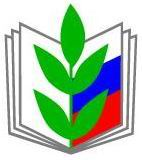 ИНФОРМАЦИОННЫЙ БЮЛЛЕТЕНЬ  № 20ПОРЯДОК АТТЕСТАЦИИ ПЕДАГОГИЧЕСКИХ РАБОТНИКОВ ГОСУДАРСТВЕННЫХ И МУНИЦИПАЛЬНЫХ ОБРАЗОВАТЕЛЬНЫХ УЧРЕЖДЕНИЙ:ВОПРОСЫ И ОТВЕТЫМосква, сентябрь 2011 г.ПредисловиеУважаемые коллеги!Вопросы, связанные с аттестацией педагогических работников государственных и муниципальных образовательных учреждений, будут особо актуальными в 2011 году в связи с утверждением нового порядка аттестации и введением в действие с 1 января 2011 г. Порядка аттестации педагогических работников государственных и муниципальных образовательных учреждений, утвержденного приказом Министерства образования и науки Российской Федерации от 24 марта 2010 г. № 209 «О порядке аттестации педагогических работников государственных и муниципальных образовательных учреждений».Настоящий тематический информационно-методический сборник содержит федеральные нормативные правовые акты, регулирующие вопросы аттестации педагогических работников государственных и муниципальных образовательных учреждений, порядок повышения их квалификации, а также  разъяснения Департамента общего образования Министерства образования и науки Российской Федерации и Профсоюза работников народного образования и науки  Российской Федерации по применению Порядка аттестации педагогических работников государственных и муниципальных образовательных учреждений.Сборник рассчитан на широкий круг работников системы образования, руководителей образовательных учреждений и профсоюзных работников, осуществляющих  в различных формах защиту трудовых прав работников общего образования, начального и среднего профессионального образования, а также на иных работников системы образования, связанных с вопросами аттестации. Надеемся, что материалы сборника будут полезны в практической деятельности по защите социально-трудовых прав работников образования, в том числе при проведении проверок соблюдения трудового законодательства по этим вопросам. Заместитель Председателя Профсоюза                                      Т.В. Куприянова __________________________________________________________________Сборник подготовлен в отделе по вопросам общего образования и правовом отделе аппарата Профсоюза. Составители сборника: эксперт В.Н. Понкратова, секретарь-зав. правовым отделом Ж.П. Осипцова. С О Д Е Р Ж А Н И Е                                                                                                                       Стр.ПРИКАЗМинистерства образования и науки Российской Федерации от 24 марта 2010 г. № 209«О порядке аттестации педагогических работников государственных и муниципальных образовательных учреждений»Зарегистрирован  Минюстом России 26 апреля 2010 г.Регистрационный  № 16999В соответствии с пунктом 5.2.12 Положения о Министерстве образования и науки Российской Федерации, утвержденного постановлением Правительства Российской Федерации от 15 июня 2004 г. № 280 (Собрание законодательства Российской Федерации, 2004, N 25, ст. 2562; 2005, N 15, ст. 1350; 2006, N 18, ст. 2007; 2008, N 25, ст. 2990; N 34, ст. 3938; N 42, ст. 4825; N 46, ст. 5337; N 48, ст. 5619; 2009, N 3, ст. 378; N 6, ст. 738; N 14, ст. 1662), приказываю:1. Утвердить прилагаемый Порядок аттестации педагогических работников государственных и муниципальных образовательных учреждений.2. Установить, что квалификационные категории, присвоенные педагогическим и руководящим работникам государственных и муниципальных образовательных учреждений до введения в действие Порядка аттестации педагогических работников государственных и муниципальных образовательных учреждений, сохраняются в течение срока, на который они были присвоены.3. Ввести Порядок аттестации педагогических работников государственных и муниципальных образовательных учреждений в действие с 1 января 2011 года.4. Признать утратившим силу с 1 января 2011 г. приказ Министерства образования Российской Федерации от 26 июня 2000 г. № 1908 «Об утверждении Положения о порядке аттестации педагогических и руководящих работников государственных и муниципальных образовательных учреждений» (зарегистрирован Министерством юстиции Российской Федерации 24 июля 2000 г., регистрационный № 2322. Бюллетень нормативных актов федеральных органов исполнительной власти, 2000, № 32).5. Контроль за исполнением настоящего приказа возложить на заместителя Министра Калину И.И.Министр                                                                                           А.ФУРСЕНКОПриложениеПОРЯДОКаттестации педагогических работников государственных и муниципальных образовательных учрежденийI. Общие положения1. Настоящий порядок аттестации педагогических работников государственных и муниципальных образовательных учреждений (далее - Положение) определяет правила проведения аттестации педагогических работников государственных и муниципальных образовательных учреждений, реализующих основные образовательные программы дошкольного, начального общего, основного общего, среднего (полного) общего образования, начального профессионального и среднего профессионального образования, а также дополнительные образовательные программы (далее соответственно - педагогические работники, образовательные учреждения, образовательные программы).2. Аттестация проводится в целях установления соответствия уровня квалификации педагогических работников требованиям, предъявляемым к квалификационным категориям (первой или высшей), или подтверждения соответствия педагогических работников занимаемым ими должностям на основе оценки их профессиональной деятельности.3. Основными задачами аттестации являются:стимулирование целенаправленного, непрерывного повышения уровня квалификации педагогических работников, их методологической культуры, личностного профессионального роста, использования ими современных педагогических технологий;повышение эффективности и качества педагогического труда;выявление перспектив использования потенциальных возможностей педагогических работников;учет требований федеральных государственных образовательных стандартов к кадровым условиям реализации образовательных программ при формировании кадрового состава образовательных учреждений;определение необходимости повышения квалификации педагогических работников;обеспечение дифференциации уровня оплаты труда педагогических работников.4. Основными принципами аттестации являются коллегиальность, гласность, открытость, обеспечивающие объективное отношение к педагогическим работникам, недопустимость дискриминации при проведении аттестации.II. Формирование аттестационных комиссий,их состав и порядок работы5. Аттестация педагогических работников образовательных учреждений субъекта Российской Федерации и муниципальных образовательных учреждений проводится аттестационной комиссией, формируемой органом исполнительной власти субъекта Российской Федерации, осуществляющим управление в сфере образования; аттестация педагогических работников федеральных государственных образовательных учреждений - аттестационной комиссией, формируемой федеральными органами исполнительной власти, в ведении которых они находятся (далее - федеральные органы исполнительной власти).6. Аттестационная комиссия в составе председателя комиссии, заместителя председателя, секретаря и членов комиссии формируется из числа представителей федеральных органов государственной власти, органов государственной власти субъектов Российской Федерации, органов местного самоуправления, профессиональных союзов, научных организаций и общественных объединений, органов самоуправления образовательных учреждений (советов образовательных учреждений, попечительских советов, педагогических советов и др.) и работников образовательных учреждений.Персональный состав аттестационной комиссии утверждается распорядительным актом федерального органа исполнительной власти, органа исполнительной власти субъекта Российской Федерации, осуществляющего управление в сфере образования.Для проведения аттестации с целью подтверждения соответствия педагогического работника занимаемой должности в состав аттестационной комиссии в обязательном порядке включается представитель выборного органа соответствующей первичной профсоюзной организации образовательного учреждения, в котором работает данный педагогический работник (иной уполномоченный первичной профсоюзной организацией образовательного учреждения профсоюзный представитель).7. Для проведения аттестации с целью установления соответствия уровня квалификации педагогического работника требованиям, предъявляемым к квалификационным категориям (первой или высшей), аттестационной комиссией создаются экспертные группы для осуществления всестороннего анализа результатов профессиональной деятельности педагогического работника и подготовки соответствующего экспертного заключения для аттестационной комиссии.8. Состав аттестационной комиссии и экспертных групп формируются таким образом, чтобы была исключена возможность конфликта интересов, который мог бы повлиять на принимаемые аттестационными комиссиями решения.9. Заседание аттестационной комиссии считается правомочным, если на нем присутствуют не менее двух третей ее членов.10. Педагогический работник имеет право лично присутствовать при его аттестации на заседании аттестационной комиссии, о чем письменно уведомляет аттестационную комиссию. При неявке педагогического работника на заседание аттестационной комиссии без уважительной причины комиссия вправе провести аттестацию в его отсутствие.11. Решение аттестационной комиссией принимается в отсутствие аттестуемого педагогического работника открытым голосованием большинством голосов присутствующих на заседании членов аттестационной комиссии. При равном количестве голосов членов аттестационной комиссии считается, что педагогический работник прошел аттестацию.При прохождении аттестации педагогический работник, являющийся членом аттестационной комиссии, не участвует в голосовании по своей кандидатуре.Результаты аттестации педагогического работника, непосредственно присутствующего на заседании аттестационной комиссии, сообщаются ему после подведения итогов голосования.12. Графики работы аттестационных комиссий утверждаются ежегодно распорядительным актом федерального органа исполнительной власти, органа исполнительной власти субъекта Российской Федерации, осуществляющего управление в сфере образования.13. Решение аттестационной комиссии оформляется протоколом, который вступает в силу со дня подписания председателем, заместителем председателя, секретарем и членами аттестационной комиссии, принимавшими участие в голосовании, и заносится в аттестационный лист педагогического работника.В аттестационный лист педагогического работника в случае необходимости аттестационная комиссия заносит рекомендации по совершенствованию профессиональной деятельности педагогического работника, о необходимости повышения его квалификации с указанием специализации и другие рекомендации.При наличии в аттестационном листе указанных рекомендаций работодатель не позднее чем через год со дня проведения аттестации педагогического работника представляет в аттестационную комиссию информацию о выполнении рекомендаций аттестационной комиссии по совершенствованию профессиональной деятельности педагогического работника.14. Решение аттестационной комиссии о результатах аттестации педагогических работников утверждается распорядительным актом федерального органа исполнительной власти, органа исполнительной власти субъекта Российской Федерации, осуществляющего управление в сфере образования. Педагогическим работникам, в отношении которых аттестационной комиссией принято решение о соответствии уровня их квалификации требованиям, предъявляемым к первой (высшей) квалификационной категории, соответствующая квалификационная категория устанавливается указанным распорядительным актом.15. Аттестационный лист и выписка из распорядительного акта федерального органа исполнительной власти, органа исполнительной власти субъекта Российской Федерации, осуществляющего управление в сфере образования, направляются работодателю педагогического работника в срок не позднее 30 календарных дней с даты принятия решения аттестационной комиссии для ознакомления с ними работника под роспись и принятия решений в соответствии с Трудовым кодексом Российской Федерации.Аттестационный лист, выписка из распорядительного акта федерального органа исполнительной власти, органа исполнительной власти субъекта Российской Федерации, осуществляющего управление в сфере образования, хранятся в личном деле педагогического работника.16. Результаты аттестации педагогический работник вправе обжаловать в соответствии с законодательством Российской Федерации.III. Порядок аттестации педагогических работников с цельюподтверждения соответствия занимаемой должности17. Аттестация с целью подтверждения соответствия педагогических работников занимаемой должности проводится один раз в 5 лет в отношении педагогических работников, не имеющих квалификационных категорий (первой или высшей).18. Аттестации не подлежат:педагогические работники, проработавшие в занимаемой должности менее двух лет;беременные женщины; женщины, находящиеся в отпуске по беременности и родам; педагогические работники, находящиеся в отпуске по уходу за ребенком до достижения им возраста трех лет. Аттестация указанных работников возможна не ранее чем через два года после их выхода из указанных отпусков.19. Основанием для проведения аттестации является представление работодателя (далее - представление).20. Представление должно содержать мотивированную всестороннюю и объективную оценку профессиональных, деловых качеств педагогического работника, результатов его профессиональной деятельности на основе квалификационной характеристики по занимаемой должности, информацию о прохождении педагогическим работником повышения квалификации, в том числе по направлению работодателя, за период, предшествующий аттестации, сведения о результатах предыдущих аттестаций.С представлением педагогический работник должен быть ознакомлен работодателем под роспись не позднее чем за месяц до дня проведения аттестации. После ознакомления с представлением педагогический работник имеет право представить в аттестационную комиссию собственные сведения, характеризующие его трудовую деятельность за период с даты предыдущей аттестации (при первичной аттестации - с даты поступления на работу), а также заявление с соответствующим обоснованием в случае несогласия с представлением работодателя.21. Информация о дате, месте и времени проведения аттестации письменно доводится работодателем до сведения педагогических работников, подлежащих аттестации, не позднее чем за месяц до ее начала.22. Педагогические работники в ходе аттестации проходят квалификационные испытания в письменной форме по вопросам, связанным с осуществлением ими педагогической деятельности по занимаемой должности.23. По результатам аттестации педагогического работника с целью подтверждения соответствия занимаемой должности аттестационная комиссия принимает одно из следующих решений:соответствует занимаемой должности (указывается должность работника);не соответствует занимаемой должности (указывается должность работника).24. В случае признания педагогического работника по результатам аттестации несоответствующим занимаемой должности вследствие недостаточной квалификации трудовой договор с ним может быть расторгнут в соответствии с пунктом 3 части 1 статьи 81 Трудового кодекса Российской Федерации. Увольнение по данному основанию допускается, если невозможно перевести педагогического работника с его письменного согласия на другую имеющуюся у работодателя работу (как вакантную должность или работу, соответствующую квалификации работника, так и вакантную нижестоящую должность или нижеоплачиваемую работу), которую работник может выполнять с учетом его состояния здоровья (часть 3 статьи 81 Трудового кодекса Российской Федерации.IV. Порядок аттестации педагогических работниковдля установления соответствия уровня их квалификациитребованиям, предъявляемым к квалификационнымкатегориям (первой или высшей)25. Аттестация педагогического работника для установления соответствия уровня его квалификации требованиям, предъявляемым к первой или высшей квалификационным категориям, проводится на основании заявления педагогического работника.Заявление педагогического работника о проведении аттестации должно быть рассмотрено аттестационной комиссией не позднее одного месяца со дня подачи.26. Сроки проведения аттестации для каждого педагогического работника устанавливаются аттестационной комиссией индивидуально в соответствии с графиком. При составлении графика должны учитываться сроки действия ранее установленных квалификационных категорий.27. Продолжительность аттестации для каждого педагогического работника с начала ее проведения и до принятия решения аттестационной комиссии не должна превышать двух месяцев.28. Установленная на основании аттестации квалификационная категория педагогическим работникам действительна в течение пяти лет.29. Педагогические работники могут обратиться в аттестационную комиссию с заявлением о проведении аттестации для установления соответствия уровня их квалификации требованиям, предъявляемым к высшей квалификационной категории, не ранее чем через 2 года после установления первой квалификационной категории.30. Первая квалификационная категория может быть установлена педагогическим работникам, которые:владеют современными образовательными технологиями и методиками и эффективно применяют их в практической профессиональной деятельности;вносят личный вклад в повышение качества образования на основе совершенствования методов обучения и воспитания;имеют стабильные результаты освоения обучающимися, воспитанниками образовательных программ и показатели динамики их достижений выше средних в субъекте Российской Федерации.31. Высшая квалификационная категория может быть установлена педагогическим работникам, которые:имеют установленную первую квалификационную категорию;владеют современными образовательными технологиями и методиками и эффективно применяют их в практической профессиональной деятельности;имеют стабильные результаты освоения обучающимися, воспитанниками образовательных программ и показатели динамики их достижений выше средних в субъекте Российской Федерации, в том числе с учетом результатов участия обучающихся и воспитанников во всероссийских, международных олимпиадах, конкурсах, соревнованиях;вносят личный вклад в повышение качества образования на основе совершенствования методов обучения и воспитания, инновационной деятельности, в освоение новых образовательных технологий и активно распространяют собственный опыт в области повышения качества образования и воспитания.32. По результатам аттестации аттестационная комиссия принимает одно из следующих решений:а) уровень квалификации (указывается должность) соответствует требованиям, предъявляемым к первой (высшей) квалификационной категории;б) уровень квалификации (указывается должность) не соответствует требованиям, предъявляемым к первой (высшей) квалификационной категории.33. При принятии решения аттестационной комиссии о несоответствии уровня квалификации педагогического работника требованиям, предъявляемым к высшей квалификационной категории, за ним сохраняется первая квалификационная категория до завершения срока ее действия.34. Квалификационные категории сохраняются при переходе педагогического работника в другое образовательное учреждение, в том числе расположенное в другом субъекте Российской Федерации, в течение срока ее действия.__________________________Письмо Департамента общего образования Министерства образования и науки Российской Федерации и Профсоюза работников народного образования и науки Российской Федерацииот 18 августа 2010 г. № 03-52/46Департаментом общего образования Министерства образования и науки Российской Федерации и Профсоюзом работников народного образования и науки Российской Федерации совместно подготовлены разъяснения по применению положений,  предусмотренных вновь принятым порядком аттестации педагогических работников государственных и муниципальных образовательных учреждений, утвержденным приказом Министерства образования и науки Российской Федерации от 24 марта 2010 года № 209 «О порядке аттестации педагогических работников государственных и муниципальных образовательных учреждений» (Зарегистрировано  Минюстом России      26 апреля 2010 г. Регистрационный  № 16999) (далее – Порядок аттестации педагогических работников).Настоящие разъяснения были разработаны на основе вопросов, возникающих у органов исполнительной власти субъектов Российской Федерации, осуществляющих управление в сфере образования, региональных (межрегиональных) организаций Профсоюза и других заинтересованных лиц, применяющих  Порядок аттестации.Просим довести указанные разъяснения до образовательных учреждений и педагогических коллективов. Приложение: Разъяснения  по применению Порядка  аттестации педагогических работников государственных и муниципальных образовательных учреждений на 42 л.Разъясненияпо применению Порядка аттестации педагогических работников государственных и муниципальных образовательных учрежденийНастоящие Разъяснения разработаны на основе вопросов, возникающих у органов исполнительной власти субъектов Российской Федерации, осуществляющих управление в сфере образования, и региональных (межрегиональных) организаций Профсоюза по применению положений, предусмотренных  Порядком  аттестации педагогических работников государственных и муниципальных образовательных учреждений, утвержденным приказом Министерства образования и науки Российской Федерации от 24 марта 2010 года № 209 «О порядке аттестации педагогических работников государственных и муниципальных образовательных учреждений» (зарегистрирован  Министерством юстиции Российской Федерации 26 апреля 2010 г., регистрационный № 16999) (далее по тексту -  Порядок аттестации педагогических работников; приказ от 24 марта 2010 года № 209) .Приказом от 24 марта 2010 года № 209 установлено, что Порядок аттестации педагогических работников вводится в действие с 1 января 2011 года и одновременно признается утратившим силу приказ Министерства образования Российской Федерации от 26 июня 2000 г. № 1908 «Об утверждении Положения о порядке аттестации педагогических и руководящих работников государственных и муниципальных образовательных учреждений» (зарегистрирован Министерством юстиции Российской Федерации 24 июля 2000 г., регистрационный № 2322. Бюллетень нормативных актов федеральных органов исполнительной власти, 2000, № 32) (далее - приказ от 26 июня 2000 г. № 1908).Органы исполнительной власти субъектов Российской Федерации, осуществляющие управление в сфере образования, не вправе принимать решения о применении  Порядка аттестации педагогических работников, утвержденного приказом от 24 марта 2010 года № 209, ранее установленного срока, а также утверждать иной порядок их аттестации. Аттестация педагогических и руководящих работников на основании заявлений, поданных в аттестационную комиссию в период с 15 апреля по 30 июня 2010 года, осуществляется в соответствии с Положением о порядке аттестации педагогических и руководящих работников государственных и муниципальных образовательных учреждений, утвержденным приказом от 26 июня 2000 г. № 1908, и  должна быть завершена до 31 декабря 2010 года. Продление сроков  ее проведения на следующий год не допускается.Присвоенные по результатам аттестации в 2010 году и ранее квалификационные категории  (вторая, первая и высшая – педагогическим работникам), (первая и высшая – руководящим работникам)  сохраняются в течение срока, на который они присвоены.Одновременно следует учесть, что в ноябре 2010 года рабочей группой под руководством Департамента общего образования Минобрнауки России  предполагается разработать методические рекомендации по проведению анализа результатов профессиональной деятельности педагогических работников и подготовке соответствующих экспертных заключений в целях установления соответствия уровня квалификации педагогических работников требованиям, предъявляемым к квалификационным категориям (первой или высшей), или подтверждения соответствия педагогических работников занимаемым ими должностям для использования их в аттестационных процедурах. Методические рекомендации будут включать  критерии и показатели к требованиям, предусмотренным пунктами 30 и 31 Порядка аттестации педагогических работников при аттестации педагогических работников для установления соответствия уровня их квалификации требованиям, предъявляемым к первой или высшей   квалификационной  категории, а также содержание письменных квалификационных испытаний по должностям педагогических работников, которые могут быть использованы для их аттестации с целью подтверждения  соответствия занимаемой должности.Обращаем внимание, что вновь утвержденный порядок аттестации  не предусматривает проведение аттестации руководителей образовательных учреждений, их заместителей, руководителей структурных подразделений.Вместе с тем,    пунктом 3 статьи 35 Закона Российской Федерации «Об образовании» установлено, что непосредственное управление государственным или муниципальным образовательным учреждением осуществляет прошедший соответствующую аттестацию заведующий, директор, ректор или иной руководитель (администратор) соответствующего образовательного учреждения.Таким образом,  заключению трудового договора с руководителем организации  должна предшествовать процедура аттестации в порядке и на условиях,  определяемых учредителем, в т.ч. на соответствие требованиям, установленным квалификационной характеристикой.К разделу I. «Общие положения»Вопрос 1.Какие нормативные правовые акты должны быть приняты  органами государственной власти субъектов Российской Федерации в соответствии с Порядком аттестации педагогических работников?Ответ.Принимая во внимание, что Порядок аттестации  педагогических работников является федеральным нормативным правовым актом прямого действия, который регулирует вопрос компетенции исключительно федерального уровня, предусмотренный пунктом 12 статьи 28 Закона Российской Федерации «Об образовании», органы государственной власти субъектов Российской Федерации (как и органы местного самоуправления) не вправе принимать свои нормативные правовые акты, устанавливающие порядок проведения аттестации педагогических работников государственных и муниципальных образовательных учреждений. Вместе с тем, с учетом установленного пунктом 16.1 статьи 29  Закона Российской Федерации «Об образовании» полномочия по проведению аттестации органы государственной власти субъектов Российской Федерации вправе принимать нормативные правовые акты, регулирующие вопросы, связанные с организацией и проведением аттестации, т.е. о предоставлении государственных услуг в рамках проведения аттестации педагогических работников государственных и муниципальных образовательных учреждений в соответствии с порядком, установленным федеральным законодательством. Порядок предоставления таких услуг регулируется административным регламентом соответствующего органа исполнительной власти субъекта Российской Федерации.  Нормативные правовые акты субъектов Российской Федерации могут приниматься только по вопросам, связанным с проведением аттестации педагогических работников, которые не должны противоречить федеральному законодательству, в т.ч. Порядку аттестации педагогических работников, утвержденному приказом от 24 марта  2010 г. № 209.    Вопрос 2. Какие сведения и документы, образующиеся  при проведении аттестации педагогических работников, относятся  к персональным данным работника? Ответ.Применительно к данному вопросу следует иметь в виду, что общие положения о защите персональных данных граждан содержатся в Федеральном законе от 27 июля 2006 г. № 152-ФЗ «О персональных данных». Вместе с тем в части обеспечения соблюдения требований законодательства Российской Федерации в области персональных данных в сфере трудовых отношений следует руководствоваться специальными положениями Трудового кодекса Российской Федерации (далее по тексту – ТК РФ) по этому вопросу, содержащимися в главе 14 «Защита персональных данных работника» (статьи 85-90).В соответствии со статьей 85 ТК РФ  к персональным данным работника  относится информация, необходимая работодателю в связи с трудовыми отношениями и касающаяся конкретного работника.Согласно порядку документального оформления в сфере трудовых отношений на каждого работника работодателем заводится личное дело, в котором хранятся сведения, относящиеся к персональным данным работника. К ним,  в том числе, относятся документы о прохождении работником аттестации, собеседования, повышения квалификации. Таким образом, аттестационный лист и выписка из распорядительного акта федерального органа исполнительной власти, органа исполнительной власти субъекта Российской Федерации, осуществляющего управление в сфере образования, хранящиеся  в личном деле педагогического работника (абзац 2 пункта 15 Порядка аттестации), а также аттестационные материалы, находящиеся в аттестационных комиссиях,   относятся к персональным данным педагогического работника и  подлежат защите в установленном трудовым законодательством порядке.Вопрос 3. Распространяется ли Порядок  аттестации педагогических работников на педагогических работников  образовательных учреждений, находящихся в ведении органов исполнительной власти, осуществляющих управление в сфере культуры, здравоохранении и других сфер экономической деятельности. Ответ.Да,  распространяется. На основе Порядка аттестации педагогических работников, утвержденного приказом от 24 марта 2010 года № 209, аттестуются педагогические работники государственных и муниципальных образовательных учреждений независимо от  их ведомственной принадлежности. Вопрос 4.Распространяется ли действие Порядка  аттестации педагогических работников на педагогических работников негосударственных образовательных учреждений?Ответ.В соответствии с пунктом 12 статьи 28 Закона Российской Федерации «Об образовании» к полномочиям федеральных органов государственной власти в сфере образования относится только установление порядка аттестации педагогических работников государственных и муниципальных образовательных учреждений. Вопрос о  возможности распространения Порядка аттестации педагогических работников, утвержденного  приказом Министерства образования и науки Российской Федерации  от 24 марта 2010 года № 209, на педагогических работников негосударственных образовательных учреждений требует дополнительной проработки.Вопрос 5 Допускается ли при аттестации педагогических работников установление органами исполнительной власти субъектов Российской Федерации, осуществляющими управление в сфере образования,  иных квалификационных категорий, званий, ступеней к квалификационным категориям и др.?Ответ.Установление  органом исполнительной власти, осуществляющим управление в сфере образования, иных квалификационных категорий, ступеней, званий и требований к ним не допускается, поскольку в соответствии с Порядком аттестации педагогических работников, утвержденным приказом от 24 марта 2010 г. № 209, проведение аттестации осуществляется  в целях установления соответствия уровня квалификации педагогических работников требованиям, предъявляемым только к первой или высшей квалификационной категории. Вопрос 6. Утвержденный Порядок аттестации педагогических работников не предусматривает форм  заявлений, на основании которых  проводится аттестация для установления соответствия уровня  квалификации требованиям, предъявляемым к первой или высшей квалификационным категориям, отсутствуют также формы  аттестационных  листов.Предполагается ли разработка образцов таких документов, поскольку     заявление является  основанием для аттестации, связанной с установлением квалификационной категории, а аттестационный лист – подтверждением результатов аттестации и сроков  ее действия?Ответ.В целях обеспечения единообразия при проведении аттестации на всей территории Российской Федерации примерные формы заявления  и аттестационных листов прилагаются. Вопрос 7.Каков механизм  обжалования результатов аттестации, могут ли быть обжалованы действия работодателя,  содержание представления  и т.д.?В какой срок  и в какие органы работник имеет право обжаловать решение аттестационной комиссии?Ответ.Пунктом 16 Порядка аттестации педагогических работников установлено, что педагогический работник вправе обжаловать результаты аттестации в соответствии с законодательством Российской Федерации, т.е. могут быть обжалованы все  элементы, с которыми связаны ее результаты.Что касается механизма, то индивидуальные трудовые споры рассматриваются комиссиями по трудовым спорам в учреждениях и судами. Порядок рассмотрения индивидуальных трудовых споров регулируется ТК РФ (глава 60) и иными федеральными законами, а порядок рассмотрения дел по трудовым спорам в судах определяется, кроме того, гражданским процессуальным законодательством Российской Федерации.В соответствии со статьёй 392 ТК РФ работник имеет право обратиться в суд за разрешением индивидуального трудового спора в течение трех месяцев со дня, когда он узнал или должен был узнать о нарушении своего права, а по спорам об увольнении - в течение одного месяца со дня вручения ему копии приказа об увольнении либо со дня выдачи трудовой книжки.Вопрос 8.Проходят ли аттестацию на первую и высшую квалификационные категории и на подтверждение занимаемой должности педагогические работники государственных образовательных учреждений высшего профессионального образования, реализующие  общеобразовательные программы, а также образовательные  программы начального и среднего профессионального образования? Возможно ли применение до вступления нового порядка аттестации  в силу при проведении аттестации педагогических и руководящих работников письмо Федерального агентства по образованию от 28 сентября 2005 года №1158/12-17 «О порядке прохождения аттестации  педагогическими и руководящими работниками подведомственных образовательных учреждений»?Ответ. Порядком аттестации педагогических работников определены правила проведения аттестации педагогических работников государственных и муниципальных образовательных учреждений, реализующих соответствующие  основные образовательные программы дошкольного, начального общего, основного общего, среднего (полного) общего образования, начального профессионального и среднего профессионального образования, а также дополнительные образовательные программы (далее соответственно – педагогические работники, образовательные учреждения, образовательные программы).Таким образом, если в учреждении высшего профессионального образования реализуются указанные образовательные программы, то педагогические работники вправе проходить аттестацию в целях установления соответствия уровня их квалификации требованиям, предъявляемым к квалификационным категориям (первой или высшей), а также в установленном порядке  проходят аттестацию для подтверждения  соответствия  их занимаемым должностям.Принятие соответствующих документов, связанных с аттестацией педагогических работников образовательных учреждений федерального подчинения, учредителем которых являлось Федеральное агентство по образованию, будет осуществляться по мере  завершения мероприятий по ликвидации Рособразования и реорганизации Минобрнауки России, а также определения полномочий  соответствующего департамента Минобрнауки России.Рекомендации Федерального агентства по образованию «О порядке прохождения аттестации  педагогическими и руководящими работниками подведомственных образовательных учреждений» связаны  только с применением Положения  о порядке аттестации педагогических и руководящих работников государственных и муниципальных образовательных учреждений, утвержденного приказом Минобразования России от 26 июня 2000 № 1908, которое утрачивает силу с 1 января 2011 года. К разделу II. «Формирование аттестационных комиссий, их состав и порядок работы»Вопрос 9. Допускается ли формирование нескольких аттестационных комиссий либо  территориальных  представительств, а также  передача полномочий по их формированию и проведению аттестации педагогических работников муниципальным органам, осуществляющим управление в сфере образования?  На какой срок  должны быть сформированы аттестационные комиссии?Ответ.Передача полномочий по проведению аттестации педагогических работников с уровня субъекта Российской Федерации на муниципальный уровень  не допускается, поскольку в соответствии с подпунктом 16 п. 1 статьи 29 Закона Российской Федерации «Об образовании» проведение аттестации педагогических работников образовательных учреждений субъекта Российской Федерации и муниципальных образовательных учреждений отнесено к полномочиям органов государственной власти субъекта Российской Федерации в сфере образования.Следовательно, формирование  аттестационной комиссии для проведения аттестации педагогических работников государственных и муниципальных образовательных учреждений должно осуществляться органом  исполнительной власти субъекта Российской Федерации, осуществляющим управление в сфере образования, как это и установлено Порядком аттестации педагогических работников. При этом органы исполнительной власти субъектов Российской Федерации, осуществляющие управление в сфере образования, вправе принять решение о создании нескольких аттестационных комиссий, которые в том числе  могут быть сформированы  по территориальному принципу, по направлениям (профилям) деятельности аттестуемых, по типам образовательных учреждений, видам аттестации и т.п. Сроки действия аттестационных комиссий определяются соответствующими регламентами.Персональный состав аттестационных комиссий, который может быть сформирован в том числе на основе предложений соответствующих муниципальных органов управления образованием,  утверждается распорядительным актом органа исполнительной власти субъекта Российской Федерации, осуществляющего управление в сфере образования.   Вопрос 10.Как следует понимать положение пункта 8 Порядка аттестации, предусматривающего, что состав аттестационной комиссии и экспертных групп формируются таким образом,  чтобы была исключена возможность конфликта интересов, и какими нормативными актами следует руководствоваться?Ответ.Порядок аттестации педагогических работников  (п.8) предусматривает, что при формировании состава аттестационной комиссии и экспертных групп  должна быть исключена возможность конфликта интересов, который мог бы повлиять на принимаемые аттестационной комиссией  решения.Трудовое законодательство и законодательство РФ в области образования не содержит и не регулирует такой особый правовой институт. В этой связи представляется целесообразным руководствоваться общеправовым принципом применения аналогии закона, и  в данном случае  – Федерального закона от 25 декабря 2008 г. № 273-ФЗ «О противодействии коррупции» с учетом особенностей правового регулирования государственной и муниципальной службы, осуществляемого  соответствующими специальными федеральными законами.В соответствии с частью 1 статьи 10 указанного федерального закона под конфликтом интересов на государственной или муниципальной службе понимается ситуация, при которой личная заинтересованность (прямая или косвенная) государственного или муниципального служащего влияет или может повлиять на надлежащее исполнение им должностных (служебных) обязанностей и при которой возникает или может возникнуть противоречие между личной заинтересованностью государственного или муниципального служащего и правами и законными интересами граждан, организаций, общества или государства, способное привести к причинению вреда правам и законным интересам граждан, организаций, общества или государства.При этом под личной заинтересованностью, которая влияет или может повлиять на надлежащее исполнение должностных (служебных) обязанностей, понимается возможность получения государственным или муниципальным служащим при исполнении должностных (служебных) обязанностей доходов в виде денег, ценностей, иного имущества или услуг имущественного характера, иных имущественных прав для себя или для третьих лиц (родственников, подчиненных работников и т.п.).Таким образом, применительно к ситуации конфликта интересов при формировании состава аттестационной комиссии и экспертных групп  следует исходить из  необходимости исключения возможности возникновения личной заинтересованности каждого конкретного члена экспертной группы при  осуществлении всестороннего анализа результатов профессиональной деятельности педагогического работника и подготовки соответствующего экспертного заключения для аттестационной комиссии, а также каждого члена аттестационной комиссии при  принятии решений комиссии.  Вопрос 11.Каким образом до сведения педагогического работника должен доводиться график работы аттестационной  комиссии?Ответ. Порядок аттестации педагогических работников не предусматривает  необходимость доведения до сведения педагогических работников графика работы аттестационной комиссии. В соответствии с пунктом 21 Порядка аттестации педагогических работников предусматривается  доведение работодателем до педагогических работников информации  о дате, месте и времени проведения аттестации, которая проводится с целью подтверждения соответствия   занимаемой им  должности. Такая информация до сведения педагогического работника должна быть доведена не позднее чем за месяц до  начала аттестации.  Факт ознакомления с такой информацией удостоверяется подписью работника с указанием соответствующей даты. В случае отказа работника от ознакомления с данной информацией работодатель составляет  акт. Что касается доведения до педагогического работника информации о сроках проведения аттестации для установления соответствия уровня его квалификации требованиям, предъявляемым к  заявленной квалификационной категории, то  такая информация доводится до него аттестационной комиссией в месячный срок, отведенный для рассмотрения его заявления в соответствии с пунктом 25 Порядка аттестации педагогических работников.Вопрос 12.           С какой целью в  абзаце третьем п. 6 Порядка аттестации педагогических работников  при аттестации педагогического работника на подтверждение соответствия занимаемой им должности предусмотрено требование  о включении в состав аттестационной комиссии представителя выборного органа первичной профсоюзной организации?Ответ.Включение в состав аттестационной комиссии представителя выборного органа первичной профсоюзной организации осуществляется в целях защиты прав педагогических работников  и обусловлено требованиями части третьей  ст. 82 ТК РФ, в соответствии с которой при проведении аттестации, которая может послужить основанием для увольнения работников,  в состав аттестационной комиссии в соответствии с пунктом 3 части первой статьи 81 ТК РФ в обязательном порядке включается представитель выборного органа соответствующей первичной профсоюзной организации. Вопрос 13. Если  педагогический работник не является членом профсоюза, требуется ли при его аттестации на подтверждение соответствия занимаемой должности включение в состав аттестационной комиссии представителя выборного органа первичной профсоюзной организации?Ответ.Нет, не требуется. Необходимость включения представителя выборного органа первичной профсоюзной организации при  аттестации  педагогического работника на подтверждение соответствия занимаемой должности обусловлена тем, что такая аттестация может послужить основанием для увольнения работника по  пункту 3 части первой статьи 81 ТК РФ (несоответствие работника занимаемой должности или выполняемой работе вследствие недостаточной квалификации, подтвержденной результатами аттестации). Для членов  профсоюза увольнение по этому основанию согласно  части второй статьи 82 ТК РФ допускается только с учетом мотивированного мнения выборного органа первичной профсоюзной организации в соответствии со статьей 373 ТК РФ.Следовательно, в состав аттестационной комиссии при аттестации педагогического работника на подтверждение соответствия занимаемой должности в обязательном порядке включается представитель выборного органа соответствующей первичной профсоюзной организации только в том случае, если аттестуемый является членом профсоюза. Вопрос 14. Каким документом должны быть подтверждены полномочия иного профсоюзного представителя для включения его в состав аттестационной комиссии при аттестации работника на подтверждение соответствия занимаемой должности?Ответ.В определенных случаях, когда представительство первичной профсоюзной организации, входящей в структуру  профсоюза, членом которого является педагогический работник, проходящий аттестацию на подтверждение соответствия занимаемой им должности, затруднительно обеспечить по объективным обстоятельствам (территориальная удаленность, невозможность участия представителя по уважительным причинам и др.), первичная профсоюзная организация вправе уполномочить решением своего выборного коллегиального   органа иного профсоюзного представителя для участия в работе аттестационной комиссии (например, представителя вышестоящего профсоюзного органа).     В аттестационную комиссию направляется выписка из решения выборного коллегиального органа.  Аттестационная комиссия, в свою очередь, уведомляет профсоюзного представителя о дате проведения аттестации этого педагогического работника. В аналогичном порядке для проведения аттестации с целью подтверждения соответствия педагогического работника занимаемой должности в состав аттестационной комиссии делегируется и  представитель выборного органа соответствующей первичной профсоюзной организации образовательного учреждения, в котором работает данный педагогический работник. Вопрос 15.В соответствии с пунктом 10 Порядка аттестации педагогических работников работник имеет право лично присутствовать при его аттестации на заседании аттестационной комиссии, о чем письменно должен уведомить аттестационную комиссию. Каким образом  работник уведомляет аттестационную комиссию?Если работник  прибыл на заседание аттестационной комиссии без уведомления, вправе ли ему отказать в присутствии на заседании аттестационной комиссии?Вправе ли  аттестационная комиссия  провести аттестацию в отсутствие работника в случаях, когда работник уведомил аттестационную комиссию, но на заседание не явился?Ответ.Педагогические работники, проходящие аттестацию для установления соответствия уровня его квалификации требованиям, предъявляемым к первой или высшей квалификационным категориям, должны  уведомить аттестационную комиссию о своем участии в ее заседании непосредственно в заявлении.Педагогические работники, проходящие аттестацию с целью подтверждения соответствия  занимаемой должности, свое желание об участии в заседании аттестационной комиссии изъявляют  при  их ознакомлении  работодателем с представлением, о чем он письменно уведомляет аттестационную комиссию.В случае если педагогический работник не уведомил аттестационную комиссию о своем желании присутствовать на заседании аттестационной комиссии, но лично явился для прохождения аттестации в назначенный  по графику день, решение о возможности его присутствия  на заседании аттестационной комиссии принимается непосредственно аттестационной комиссией в соответствии с регламентом ее работы. При неявке  без уважительной причины на заседание аттестационной комиссии в назначенный срок педагогического работника, пожелавшего участвовать в ее заседании, аттестационная комиссия вправе провести аттестацию в его отсутствие.Вопрос 16.В абзаце втором пункта 13 Порядка аттестации педагогических работников  установлено, что в аттестационный лист педагогического работника в случае необходимости аттестационная комиссия заносит рекомендации по совершенствованию профессиональной деятельности педагогического работника, о необходимости повышения его квалификации с указанием специализации и другие рекомендации. При какой аттестации педагогического работника могут в аттестационный лист вноситься указанные  рекомендации? Ответ.В аттестационный лист могут вноситься рекомендации аттестационной комиссии как при аттестации для установления соответствия уровня его квалификации требованиям, предъявляемым к квалификационным категориям,  так и при аттестации с целью подтверждения соответствия  занимаемой должности, поскольку пунктом 13 Порядка аттестации педагогических работников не установлено никаких  изъятий и особенностей в отношении таких рекомендаций.Вопрос 17.Каким образом аттестационная комиссия может создавать экспертные группы, на каких условиях должны привлекаться эксперты для участия в их работе, как должна финансироваться их деятельность?Ответ. Принимая во внимание, что право формирования аттестационных комиссий отнесено к полномочиям федеральных органов исполнительной власти, органов исполнительной власти субъекта Российской Федерации, осуществляющих управление в сфере образования, то и порядок финансирования их деятельности, полномочия по комплектованию экспертных групп и другие вопросы решаются этими органами власти  при  создании аттестационных комиссий.  К разделу III. «Порядок аттестации педагогических работников с целью подтверждения соответствия занимаемой должности»Вопрос 18.В пункте 17 Порядка аттестации педагогических работников установлено, что аттестация с целью подтверждения соответствия педагогических работников занимаемой должности проводится в отношении педагогических работников, не имеющих квалификационных категорий (первой или высшей). Вправе ли работодатель представлять к этой аттестации педагогического работника, у которого не закончился срок действия второй квалификационной категории?Ответ.Нет, не вправе.  В течение срока действия второй квалификационной категории педагогический работник также не подлежит аттестации, проводимой с целью подтверждения соответствия  занимаемой должности.Вопрос 19. Обязаны ли работодатели после 1 января 2011 года единовременно направлять представления в аттестационную комиссию на всех педагогических работников, не имеющих квалификационных категорий, для прохождения ими аттестации с целью подтверждения соответствия их занимаемым должностям? Ответ.Нет, не обязаны. Необходимость и сроки представления педагогических работников для прохождения ими аттестации с целью подтверждения соответствия  занимаемой  должности определяются работодателем.    Вопрос 20.Имеет ли право педагогический работник отказаться от прохождения аттестации с целью установления соответствия занимаемой должности?  Каковы правовые последствия отказа работника от прохождения аттестации на соответствие занимаемой должности?Ответ. Нет, не имеет, поскольку аттестация с целью установления соответствия занимаемой должности для педагогических  работников является обязательной, если они не имеют  квалификационной категории, либо не подлежат  аттестации в соответствии с пунктом 18 Порядка аттестации педагогических работников. Отказ работника от прохождения указанной аттестации относится к нарушению трудовой дисциплины. В соответствии со статьей 21 ТК  РФ соблюдение трудовой дисциплины является обязанностью работника. Следовательно, в соответствии со статьёй 192 ТК РФ за совершение дисциплинарного проступка, то есть неисполнение или ненадлежащее исполнение работником по его вине возложенных на него трудовых обязанностей, работодатель имеет право применить следующие дисциплинарные взыскания: замечание; выговор; увольнение по соответствующим основаниям.Вопрос 21.Педагогические работники, как показывает практика, работают одновременно в одной или нескольких должностях, преподают по два-три предмета, могут выполнять педагогическую работу в одном-двух  образовательных учреждениях.Как следует проводить аттестацию таких работников  с целью подтверждения соответствия его занимаемым должностям,  должна  ли аттестация таких работников  проводиться одновременно по каждой из   должностей? Какой из работодателей должен давать мотивированную всестороннюю и объективную оценку профессиональных, деловых качеств педагогического работника, результатов его профессиональной деятельности?Ответ.Если работник выполняет педагогическую работу в разных должностях у одного работодателя и ни по одной из них не имеет  квалификационной категории, то представление может содержать мотивированную всестороннюю и объективную оценку профессиональных, деловых качеств педагогического работника, результатов его профессиональной деятельности по всем должностям, в которых выполняется педагогическая работа. Если педагогическая работа осуществляется у разных работодателей, то каждый из них вправе направить в аттестационную комиссию соответствующее представление. Вопрос 22.Если педагогический работник проходил аттестацию для подтверждения уровня квалификации требованиям, предъявляемым к  первой квалификационной категории, и  не  был признан соответствующим этим требованиям, может ли аттестационная комиссия в этом случае  признать  педагогического работника соответствующим занимаемой должности, с тем чтобы не проходить такую аттестацию специально?Ответ. В данном случае у аттестационной комиссии нет оснований для принятия такого решения, поскольку  для аттестации с целью установления соответствия занимаемой должности установлена другая процедура. Основанием для проведения такой аттестации является представление  работодателя, с которым работник должен быть ознакомлен работодателем под роспись не позднее чем за месяц до дня проведения аттестации. Кроме того, педагогические работники в ходе этой аттестации проходят квалификационные испытания в письменной форме.Вопрос 23.Должен ли в образовательном учреждении издаваться распорядительный акт в отношении  педагогических работников, подлежащих аттестации с целью подтверждения соответствия занимаемым должностям?Ответ.Да, такой распорядительный акт необходим, поскольку именно в нем может быть определен список  педагогических работников, подлежащих аттестации с целью подтверждения соответствия занимаемым должностям, а также даны соответствующие поручения по  подготовке представлений в аттестационную комиссию, ознакомления с  ними педагогических работников и другие необходимые распоряжения.Вопрос 24. Может ли аттестационная комиссия, особенно в случаях, когда дается отрицательная оценка деятельности педагогического работника, предложить  работодателю   одновременно с оценкой профессиональных и деловых качеств, результатов профессиональной деятельности работника  дать оценку условий, в которых им выполняется работа, а также оценку степени обеспеченности работника оборудованием, инструментами и иными средствами, необходимыми для исполнения работником трудовых обязанностей?Ответ.В соответствии со ст. 22 ТК РФ  работодатель обязан  обеспечивать безопасность и условия труда, соответствующие государственным нормативным требованиям охраны труда, обеспечивать работников оборудованием, инструментами, технической документацией и иными средствами, необходимыми для исполнения ими трудовых обязанностей.  Следовательно, всесторонняя  оценка профессиональных, деловых качеств педагогического работника, результатов его профессиональной деятельности должна также основываться на характеристике условий труда, созданных работодателем, в том числе с учетом степени обеспеченности всеми необходимыми средствами для исполнения работником  должностных обязанностей.  Вопрос 25. Пунктом 20 Порядка аттестации педагогических работников установлено, что с представлением работник должен быть ознакомлен работодателем под роспись не позднее чем за месяц до дня проведения аттестации. Каким образом подтвердить факт ознакомления работника с представлением?Считается ли нарушением, если педагогический работник не ознакомлен с представлением или ознакомлен с нарушением установленного срока,  если да, то каковы правовые последствия такого нарушения?Ответ.Работодатель вправе при направлении представления в аттестационную комиссию ознакомить с ним  работника, но дата проведения  его аттестации не может быть назначена ранее чем через месяц после ознакомления работодателем  работника с представлением. Факт ознакомления работника с представлением подтверждается подписью работника под указанным документом. Отказ работника ознакомиться с представлением и (или) поставить свою подпись об ознакомлении не является препятствием для проведения аттестации и оформляется соответствующим актом.В случае если педагогический  работник вообще не ознакомлен или не ознакомлен в установленный срок с представлением, которое работодатель направляет  в аттестационную комиссию, то  педагогический работник   вправе потребовать, чтобы его аттестация была проведена не ранее, чем истечет срок, за который он должен быть ознакомлен с представлением,  и срок, в течение которого  до него должна быть доведена информация  о дате, месте и времени проведения аттестации, предусмотренные пунктами 20 и 21 Порядка аттестации педагогических работников.Вопрос 26.Если квалификационное испытание и заседание аттестационной комиссии проходят за пределами населенного пункта, в котором проживает педагогический работник, за счет каких средств  должно обеспечиваться его участие в  квалификационных испытаниях и аттестации?Ответ.Учитывая, что аттестация является процедурой, предусмотренной законодательством, и осуществляется в рамках трудовой деятельности работника, то работодатель в соответствии с коллективным договором должен обеспечивать за счет средств образовательного учреждения участие работников в аттестационных процедурах, в т.ч. вне места проживания работника.   Вопрос 27.Проходят ли лица, выполняющие педагогическую работу по совместительству,  аттестацию с целью подтверждения соответствия  занимаемой должности, если по основному месту работы они проходили такую аттестацию?Ответ.Работодатель, у  которого педагогическая работа выполняется работником по совместительству, вправе представить  такого работника  к  аттестации  с целью подтверждения соответствия занимаемой должности независимо от того, что по основному месту работы работник такую аттестацию прошел. Вопрос 28.Должны ли проходить аттестацию с целью подтверждения соответствия  занимаемой должности лица, осуществляющие преподавательскую работу помимо работы в должностях руководителя образовательного учреждения, его заместителей и в других  руководящих должностях, если по педагогическим должностям они не имеют квалификационных категорий? Если да, то кто должен давать представление на  аттестацию по педагогической работе, осуществляемой руководителем образовательного учреждения Ответ. Указанные работники проходят аттестацию с целью подтверждения соответствия  занимаемой преподавательской   должности на общих основаниях, если по этой должности не имеется квалификационной категории.Принимая во внимание, что преподавательская работа руководителя образовательного учреждения не считается совместительством и оформляется путем заключения дополнительного соглашения к трудовому договору с руководителем, то представление для аттестации по преподавательской работе должно подаваться лицом, являющимся стороной трудового договора с руководителем.Вопрос 29.Какой  документ получит педагогический работник, прошедший аттестацию на подтверждение соответствия занимаемой должности?Ответ.В соответствии с пунктом 13 Порядка аттестации педагогических работников решение аттестационной комиссии (в данном случае о  соответствии занимаемой должности с указанием ее наименования) оформляется протоколом и заносится в аттестационный лист педагогического работника. Аттестационный лист и выписка из распорядительного акта федерального органа исполнительной власти, органа исполнительной власти субъекта Российской Федерации, осуществляющего управление в сфере образования, хранятся в личном деле педагогического работника.Вопрос 30.Если у работника истёк срок действия квалификационной категории,  и он не обратился в аттестационную комиссию, то в какой срок  руководитель образовательного учреждения должен подготовить и направить в аттестационную комиссию представление для прохождения педагогическим работником аттестации для  подтверждения соответствия занимаемой должности?Ответ.Порядок аттестации педагогических работников не устанавливает для работодателя конкретного срока для направления представления. Следовательно, работодатель сам решает вопрос о том, когда  такое представление направляется в аттестационную комиссию.Вопрос 31.Обязан ли руководитель образовательного учреждения прекратить трудовой договор с работником, который по результатам аттестации признан не соответствующим занимаемой должности?Ответ.Увольнение работника, признанного по результатам аттестации не соответствующим занимаемой должности,  является правом, а не обязанностью работодателя.Решение о расторжении трудового договора с работником вследствие недостаточной квалификации в соответствии с пунктом 3 части 1 статьи 81 ТК  РФ принимает работодатель. Следует также учесть, что  если  работодателем будет принято решение об увольнении педагогического работника по данному основанию, то трудовым законодательством установлены следующие основные гарантии работников:- увольнение по данному основанию допускается, если невозможно перевести педагогического работника с его письменного согласия на другую имеющуюся у работодателя работу (как вакантную должность или работу, соответствующую квалификации работника, так и вакантную нижестоящую должность или нижеоплачиваемую работу), которую работник может выполнять с учетом его состояния здоровья (часть 3 статьи 81 ТК РФ);- не допускается увольнение работника в период его временной нетрудоспособности и в период пребывания в отпуске; беременных женщин, а также женщин, имеющих детей в возрасте до трех лет, одиноких матерей, воспитывающих ребенка в возрасте до четырнадцати лет (ребенка-инвалида - до восемнадцати лет), других лиц, воспитывающих указанных детей без матери (статья 261 ТК РФ);- увольнение работников, являющихся членами профсоюза, производится с соблюдением процедуры учета мотивированного мнения выборного органа первичной профсоюзной организации в соответствии со статьей 373 ТК РФ (часть 2 статьи 82 ТК РФ).Кроме того, в целях соблюдения требований трудового законодательства необходимо руководствоваться также разъяснениями, которые содержатся в постановлении Пленума Верховного Суда РФ от 17 марта 2004 г. № 2 «О применении судами Российской Федерации Трудового кодекса Российской Федерации» (в редакции постановления Пленума Верховного Суда РФ от 28 декабря 2006 г. №  63) о том, чтобы:- при расторжении трудового договора с работником вследствие его недостаточной квалификации, подтвержденной результатами аттестации, в состав аттестационной комиссии при проведении его аттестации входил  представитель выборного органа соответствующей первичной профсоюзной организации (часть 3 статьи 82 ТК РФ);- в случае увольнения работника, являющегося членом профсоюза, по пункту 3 части 1 статьи 81 ТК РФ проект приказа, а также копии документов, являющихся основанием для принятия указанного решения, направлялись в выборный орган соответствующей первичной профсоюзной организации; работодатель провел дополнительные консультации с выборным органом первичной профсоюзной организации в тех случаях, когда выборный орган первичной профсоюзной организации выразил несогласие с предполагаемым увольнением работника; был соблюден месячный срок для расторжения трудового договора, исчисляемый со дня получения работодателем мотивированного мнения выборного органа первичной профсоюзной организации (статья 373 ТК РФ). При этом следует учитывать, что пунктом 16 Порядка аттестации педагогических работников установлено, что результаты аттестации, в том числе увольнение по инициативе работодателя, педагогический работник вправе обжаловать в соответствии с законодательством Российской Федерации, т.е. в судебном порядке.К разделу IV. «Порядок аттестации педагогических работников для установления соответствия уровня их квалификации требованиям, предъявляемым к квалификационным категориям (первой или высшей)»Вопрос 32.Может ли педагогический работник претендовать на первую квалификационную категорию, если он  не проходил аттестацию на подтверждение соответствия занимаемой должности.Ответ.Порядок аттестации педагогических работников для установления соответствия уровня его квалификации требованиям, предъявляемым к первой  квалификационной  категории, не предусматривает условия предварительного прохождения аттестации с целью подтверждения соответствия его занимаемой должности.Вопрос 33.Если педагогический работник будет  включен в список лиц, подлежащих аттестации с целью установления соответствия занимаемой им должности, как не имеющий квалификационной категории, а он одновременно обратится в аттестационную комиссию для установления соответствия уровня его квалификации требованиям, предъявляемым к первой квалификационной категории, следует ли проводить аттестацию такого педагогического работника по двум основаниям либо в проведении  аттестации на квалификационную категорию ему должно быть отказано?Ответ.Порядок аттестации педагогических работников для установления соответствия уровня его квалификации требованиям, предъявляемым к первой  квалификационной  категории, не содержит каких-либо ограничений в ее прохождении, в том числе в случаях, когда на него имеется представление от работодателя на прохождение аттестации с целью установления соответствия занимаемой должности.Порядок аттестации не устанавливает каких-либо ограничений и в  проведении аттестации педагогического работника  с целью установления соответствия занимаемой должности в подобном случае, если ко дню ее проведения не будет вынесено  решение аттестационной комиссией о соответствии уровня его квалификации требованиям, предъявляемым к первой квалификационной категории.Вопрос 34.Может ли быть при аттестации педагогических работников для установления соответствия уровня их квалификации  требованиям, предъявляемым к первой или высшей квалификационным категориям,  установлено дополнительное  обязательное требование о прохождении ими повышения квалификации? Может ли аттестационная комиссия принять решение о несоответствии уровня квалификации педагогического работника требованиям, предъявляемым к первой или высшей квалификационным категориям, если работник не прошел повышение квалификации в межаттестационный период? Ответ.В соответствии с пунктами 2 и 25 Порядка аттестации педагогических работников аттестация педагогических работников проводится для установления соответствия уровня их квалификации требованиям, предъявляемым к первой или высшей квалификационным категориям. Эти требования предусмотрены в пунктах 30 и 31 Порядка аттестации педагогических работников и не содержат такого требования как повышение квалификации. В отношении педагогического работника, не прошедшего повышение квалификации, аттестационная комиссия не вправе принять решение о том, что уровень его квалификации не соответствует требованиям, предъявляемым к первой (высшей) квалификационной категории, если по результатам всестороннего анализа профессиональной деятельности педагогического работника подготовлено положительное экспертное заключение.Вместе с тем, в условиях модернизации образования, обновления его  содержания, поэтапного внедрения федеральных государственных образовательных стандартов (далее – ФГОС) аттестационная комиссия вправе внести в аттестационный лист педагогического работника  рекомендацию о прохождении повышения квалификации.Право педагогических работников на повышение квалификации не реже одного раза в пять лет в настоящее время закреплено в статье 55 Закона Российской Федерации «Об образовании» в соответствии с дополнением, внесенным в нее Федеральным законом от  27 июля 2010 № 215-ФЗ. В соответствии со статьей 197 ТК РФ это право  реализуется путем заключения дополнительного договора между работником и работодателем, в котором в том числе определяются гарантии и компенсации, установленные статьей 187 ТК РФ,  предусматривающей, что  при направлении работодателем работника для повышения квалификации с отрывом от работы за ним сохраняются место работы (должность) и средняя заработная плата по основному месту работы. Работникам, направляемым для повышения квалификации с отрывом от работы в другую местность, производится оплата командировочных расходов в порядке и размерах, которые предусмотрены для лиц, направляемых в служебные командировки.Решение вопросов о повышении квалификации, переподготовке кадров в соответствии со статьей 196 ТК РФ возложено на работодателей, которые определяют формы профессиональной подготовки, переподготовки и повышения квалификации работников, перечень необходимых профессий и специальностей  с учетом мнения представительного органа работников в порядке, установленном статьей 372 настоящего Кодекса для принятия локальных нормативных актов.Статьей 196 ТК РФ установлено также, что в случаях, предусмотренных федеральными законами, иными нормативными правовыми актами Российской Федерации, работодатель обязан проводить повышение квалификации работников, если это является условием выполнения работниками определенных видов деятельности. Так, например, в соответствии с требованиями  ФГОС предусмотрены требования к уровню квалификации педагогических  работников, к непрерывности их  профессионального развития, обеспечиваемые освоением работниками образовательного учреждения дополнительных профессиональных образовательных программ в объеме не менее 72 часов, не реже чем каждые пять лет в образовательных учреждениях, имеющих лицензию на право ведения данного вида образовательной деятельности.При этом финансовые условия должны обеспечивать образовательному учреждению  возможность исполнения требований ФГОС.Вопрос 35.Работник имел первую квалификационную категорию, но срок ее действия истек, вправе  ли он обратиться в аттестационную комиссию для установления высшей квалификационной категории?Ответ.Нет, не вправе, поскольку претендовать на высшую квалификационную категорию  согласно заявлению  может педагогический работник, имеющий первую квалификационную категорию, если  срок ее действия не истек.  Однако педагогическому работнику следует иметь в виду, что для сохранения уровня оплаты труда с учетом ранее имевшейся квалификационной категории ему целесообразно обратиться в аттестационную комиссию заранее, но не позднее чем за три месяца до окончания срока действия имеющейся квалификационной категории, учитывая, что  для рассмотрения  заявления отведен один месяц, а для проведения аттестации – два месяца.Вопрос 36.Пунктом  31 Порядка аттестации педагогических работников  предусмотрено, что высшая квалификационная категория может быть установлена педагогическим работникам, которые имеют первую квалификационную категорию. Означает ли это, что при каждом прохождении аттестации на высшую квалификационную категорию, работнику заблаговременно  необходимо будет аттестоваться на первую, даже при наличии высшей квалификационной категории (срок которой еще не истек)?Ответ.Нет, не означает. Новый Порядок аттестации педагогических работников предусматривает наличие первой квалификационной в качестве условия   установления  высшей квалификационной категории только для тех педагогических работников, которые на высшую квалификационную категорию аттестуются впервые, либо  для педагогических работников, у которых срок действия квалификационной категории истек на день подачи заявления. Педагогические работники, уже имеющие высшую квалификационную категорию,   срок действия которой не истек, вправе вновь претендовать на ту же квалификационную категорию. Вопрос 37.Пунктом 25 Порядка аттестации педагогических работников установлено, что заявление педагогического работника о проведении аттестации должно быть рассмотрено аттестационной комиссией не позднее одного месяца со дня подачи, а пунктом   27  предусмотрено, что продолжительность аттестации для каждого педагогического работника с начала ее проведения и до принятия решения аттестационной комиссии не должна превышать двух месяцев. Считается ли началом аттестации дата подачи педагогическим работником заявления, а сроком ее завершения истечение двух месяцев  со дня его подачи либо эти сроки не связаны между собой?Ответ.Пунктом 25 Порядка аттестации педагогических работников установлен предельный срок рассмотрения заявления педагогического работника о прохождении аттестации на соответствие требованиям по заявленной квалификационной категории, завершением  которого является включение работника   в график проведения аттестации. При этом график  проведения аттестации для лиц, имеющих квалификационную категорию, должен учитывать срок ее действия, с тем чтобы решение аттестационной комиссией могло быть принято до истечения срока действия ранее присвоенной квалификационной категории. Пунктом 27 Порядка аттестации педагогических работников определен предельный период, в течение которого  может проводиться аттестация педагогического работника, т.е.  со дня ее начала по графику до дня принятия решения аттестационной комиссии, который не может превышать двух месяцев.Вопрос 38. Могут ли претендовать на высшую квалификационную категорию педагогические работники (преподаватели НПО, СПО, мастера производственного обучения, воспитатели, в т.ч. дошкольных учреждений, педагогические работники коррекционных образовательных учреждений), воспитанники которых  по объективным причинам не имеют возможности проявить себя в олимпиадах, конкурсах всероссийского и международного уровня, поскольку  они для них не проводятся?Ответ.  Результаты участия обучающихся и воспитанников во всероссийских, международных олимпиадах, конкурсах, соревнованиях могут учитываться только для оценки педагогических работников, деятельность которых связана с направлениями педагогической работы, по которым такие мероприятия проводятся. Отсутствие возможностей участия обучающихся в указанных мероприятиях не может ограничивать доступ педагогических работников к получению высшей квалификационной категории, если уровень их квалификации соответствует остальным требованиям, предъявляемым к этой квалификационной категории.Вопрос 39. С какой даты педагогическому работнику устанавливается первая (высшая)  квалификационная категория и возникает право на оплату труда с учетом установленной квалификационной категории, если протокол будет подписан не в день аттестации работника, а распорядительный акт федерального органа исполнительной власти или органа исполнительной власти субъекта Российской Федерации, осуществляющего управление в сфере образования, будет принят через месяц после даты аттестации работника?Ответ.Квалификационная категория педагогическому работнику  должна устанавливаться со дня принятия аттестационной комиссией решения о соответствии уровня его квалификации требованиям, предъявляемым к первой (высшей) квалификационной категории независимо от даты принятия распорядительного акта федерального органа исполнительной власти или органа исполнительной власти субъекта Российской Федерации, осуществляющего управление в сфере образования. С этой же даты у работника  возникает право на оплату труда с учетом установленной квалификационной категории. Следует также учесть, что протокол аттестационной комиссии  должен быть подписан в день голосования председателем, его заместителями и членами аттестационной комиссии, принимавшими участие в голосовании, поскольку  работнику, присутствовавшему на заседании аттестационной комиссии, итоги  голосования сообщаются в тот же день.Вопрос 40.В какие сроки  педагогическим работником может быть подано заявление о прохождении аттестации для установления соответствия уровня  его квалификации требованиям, предъявляемым к заявленной квалификационной  категории?Могут ли органы исполнительной власти субъектов Российской Федерации, осуществляющие управление в сфере образования, устанавливать строго определенные сроки подачи заявлений и периоды для проведения аттестации в целом?Ответ.Порядком аттестации педагогических работников не предусматривается установление  централизованных сроков подачи заявлений работниками и периода  проведения аттестации в течение года. Органы исполнительной власти субъектов Российской Федерации, осуществляющие управление в сфере образования, не вправе ограничивать сроки подачи педагогическими работниками заявлений  о прохождении аттестации и периоды  проведения аттестации в течение календарного года.Педагогический работник вправе обратиться в аттестационную комиссию в любое время, но до истечения срока действия имеющейся квалификационной категории.Вместе с тем,  чтобы  аттестационная комиссия имела возможность в соответствии с пунктом 26 Порядка аттестации педагогических работников учесть срок действия ранее установленной педагогическому работнику квалификационной категории при составлении графика проведения аттестации (что имеет значение для сохранения уровня оплаты труда), заявление педагогическим работником должно быть подано заблаговременно, как правило, не менее чем за три месяца до истечения срока действия имеющейся квалификационной категории. Это время будет использовано для рассмотрения заявления (1 месяц), а также для проведения аттестации, продолжительность которой для каждого педагогического не должна превышать 2 месяцев. Вопрос 40.Распространяются ли ограничения в прохождении аттестации, предусмотренные пунктом 18 Порядка аттестации педагогических работников,  на педагогических работников, проработавших в должности менее двух лет, беременных женщин, женщин, находящихся  в отпуске по беременности и родам, в отпуске по уходу за ребенком, желающих пройти аттестацию для установления соответствия уровня их квалификации требованиям, предъявляемым к первой или высшей квалификационным категориям? Ответ.Пункт 18 Порядка аттестации педагогических работников относится к   аттестации педагогических работников с целью подтверждения соответствия занимаемой должности. В данном случае ограничения по недопущению  аттестации  педагогических работников в указанные периоды связаны именно с такой аттестацией и установлены в их интересах.Ограничений по прохождению аттестации беременными женщинами, женщинами, находящимися в отпуске по беременности и родам, в отпуске по уходу за ребенком для установления соответствия уровня  квалификации требованиям, предъявляемым к первой или высшей квалификационным категориям, не предусмотрено. Прохождение такой аттестации в указанные  периоды зависит от желания самих педагогических работников.Вопрос 41.Может ли орган исполнительной  власти субъекта Российской Федерации, осуществляющий управление в сфере образования, продлевать действие квалификационных категорий, устанавливать льготные процедуры при проведении аттестации  для педагогических работников, имеющих почетные звания, отраслевые знаки отличия, государственные награды, полученные за достижения в педагогической деятельности,  а также для победителей конкурсного отбора лучших учителей? Ответ. Порядок аттестации педагогических работников не предусматривает каких-либо преимуществ при установлении квалификационных категорий либо продление сроков их действия  для   лиц, имеющих почетные звания, отраслевые знаки отличия, государственные награды, полученные за достижения в педагогической деятельности,  для победителей конкурсного отбора лучших учителей.Вместе с тем, принимая во внимание, что к указанным наградам, почетным званиям, к участию в конкурсном отборе, как правило, представляются педагогические работники, имеющие квалификационную категорию, при рассмотрении их заявлений об аттестации на ту же самую квалификационную категорию, поданных до  истечения срока ее действия,  для них могут быть предусмотрены особенности и иные формы ее проведения, которые  могут  быть закреплены  в отраслевых соглашениях, заключаемых на федеральном и региональном уровнях социального партнерства.Вопрос 42.Может ли присвоенная квалификационная категория по одной должности учитываться по другой должности?Сохраняется ли установленная квалификационная категория при переводе работника на другую должность?Ответ.В соответствии с пунктом 32 Порядка аттестации педагогических работников устанавливается соответствие уровня квалификации педагогического работника требованиям, предъявляемым к квалификационным категориям  по определенной должности, которая конкретно указывается в решении аттестационной комиссии. По этой же должности в соответствии с пунктом 14 Порядка аттестации педагогических работников распорядительным актом федерального  органа исполнительной власти, органа  исполнительной власти субъекта РФ, осуществляющего управление в сфере образования, устанавливается и  квалификационная категория.Установленная квалификационная категория учитывается при работе в данной должности в образовательных учреждениях независимо от их типов или видов.Наименования должностей педагогических работников, по которым устанавливаются квалификационные категории, определены  в профессиональной квалификационной группе должностей педагогических работников, утвержденной приказом Министерства здравоохранения и социального развития Российской Федерации от 5 мая 2008 г. № 216н «Об утверждении профессиональных квалификационных групп должностей работников образования» (зарегистрирован Министерством юстиции Российской Федерации 22 мая 2008 г., регистрационный № 11731. «Российская газета», 2008, №113).Вместе с тем, квалификационная категория, установленная по должностям учителя, преподавателя, должна учитываться независимо от преподаваемого предмета (дисциплины, курса), а по должностям работников, по которым применяется  наименование «старший» (воспитатель - старший воспитатель, педагог дополнительного образования - старший педагог дополнительного образования, методист - старший методист, инструктор-методист - старший инструктор-методист, тренер-преподаватель - старший тренер-преподаватель),  независимо от того, по какой конкретно должности присвоена квалификационная категория.При переходе педагогического работника на другую должность квалификационная категория не сохраняется.Однако, отраслевыми соглашениями, коллективными договорами   в целях создания  заинтересованности педагогических работников в выполнении  педагогической работы по иной должности, по которой не установлена  квалификационная  категория, для них  могут быть  установлены  условия оплаты труда с учетом имеющейся квалификационной категории, если по выполняемой работе совпадают профили работы (деятельности).Вопрос 43.Можно ли считать, что в пунктах 30 и 31 Порядка аттестации педагогических работников содержится исчерпывающий перечень требований  соответствия работника первой или высшей квалификационной категории, не подлежащий дополнительному уточнению?Ответ.В соответствии с пунктом 25 Порядка аттестации  педагогических работников аттестация  проводится для установления соответствия уровня их квалификации требованиям, предъявляемым к первой или высшей квалификационной категории. Исчерпывающий перечень этих требований содержится в пунктах 30 и 31  Порядка аттестации педагогических работниковВопрос 44.Каким образом педагогический работник может подтвердить наличие  у него квалификационной категории и срок ее действия при трудоустройстве  в другое образовательное учреждение, при переезде в другой населенный пункт, другой субъект РФ?Ответ.При трудоустройстве  в другое образовательное учреждение, при переезде в другой населенный пункт, другой субъект РФ наличие у педагогического работника  квалификационной категории, а также срок ее действия  подтверждается записью в трудовой книжке работника.По просьбе педагогического работника при увольнении для более полной информации об установленной  квалификационной категории ему могут быть выданы  аттестационный лист и выписка из распорядительного акта федерального органа исполнительной власти, органа исполнительной власти субъекта Российской Федерации, осуществляющего управление в сфере образования, которые педагогический работник передает для хранения в его личном деле  по новому месту работы. В случае увольнения указанные документы передаются педагогическому работнику под роспись об их получении.Вопрос 45. Вносится ли запись в трудовую книжку педагогического работника в связи с установлением ему квалификационной категории (первой или высшей)?Ответ.Пунктом 3.1 Инструкции по заполнению трудовых книжек (приложение № 1 к постановлению Минтруда России от 10 октября 2003 г. № 69 «Об утверждении Инструкции по заполнению трудовых книжек») предусмотрено, что если работнику в период работы присваивается новый разряд (класс, категория и т.п.), то об этом в установленном порядке производится соответствующая запись.Например, учителю математики (преподавателю) установлена высшая квалификационная категория. В этом случае в трудовой книжке в графе 1 раздела «Сведения о работе» ставится порядковый номер записи, в графе 2 указывается дата принятия решения аттестационной комиссии, в графе 3 делается запись: «Установлена высшая квалификационная категория по должности «учитель» («преподаватель») без указания преподаваемого предмета, в графе 4 указывается дата и номер распорядительного акта федерального органа исполнительной власти, органа исполнительной власти субъекта Российской Федерации, осуществляющего управление в сфере образования, приказа образовательного учреждения, на основании которого внесена запись.Приложение 1     _________________________                                      (наименование аттестационной                                                комиссии)                                      ____________________________                                      от _________________________                                          (фамилия, имя, отчество)                                      ____________________________                                        (должность, место работы)ЗАЯВЛЕНИЕПрошу аттестовать меня в 20__ году на __________________ квалификационную  категорию     по      должности    (должностям)____________________________.В настоящее время (имею ___________ квалификационную  категорию,  срок ее действия до_________) либо (квалификационной категории не имею).Основанием для  аттестации   на   указанную в заявлении квалификационную категорию считаю следующие результаты работы, соответствующие требованиям, предъявляемым к _______ квалификационной категории: ________________________________________________________________________________________________________________________________________________________________________Сообщаю о себе следующие сведения:образование (когда и какое образовательное учреждение профессионального образования окончил, полученная специальность и квалификация) _______________________________________________________________________________________________________________________________________________________________________________________стаж педагогической работы (по специальности) ________ лет, в данной должности ________ лет; в данном учреждении _______ лет.Имею следующие награды, звания, ученую степень, ученое звание ____________________________________________________________________________________________________________________________________Сведения о повышении квалификации ______________________________________________________________________________________________Аттестацию на заседании аттестационной комиссии прошу провести в моем присутствии (без моего присутствия) (нужное подчеркнуть)С порядком аттестации педагогических работников    государственных   и  муниципальных   образовательных учреждений ознакомлен(а).    «___» _____________ 20__ г.                                            Подпись __________Телефон дом. __________,           сл. ___________Приложение 2АТТЕСТАЦИОННЫЙ ЛИСТ1. Фамилия, имя, отчество ________________________________________2. Год, число и месяц рождения ___________________________________3. Занимаемая  должность на момент аттестации и дата назначения на эту должность _____________________________________________________________________________________________________________________4.  Сведения  о  профессиональном  образовании,   наличии   ученой степени, ученого звания  _________________________________________________                            (когда и какое учебное заведение окончил, специальность________________________________________________________________и квалификация по образованию, ученая степень, ученое звание)5.  Сведения о повышении квалификации за последние 5 лет до прохождения аттестации_____________________________________________________6.  Стаж  педагогической работы (работы по специальности)_____________ _______________________________________________________________7. Общий трудовой стаж ___________________________________________8. Краткая  оценка  деятельности педагогического работника ____________________________________________________________________________________________________________________________________________________________________________________________________________________________________________________________________9. Рекомендации аттестационной комиссии ___________________________ _______________________________________________________________ ________________________________________________________________________________________________________________________________10. Решение аттестационной комиссии ______________________________(уровень квалификации по должности (указывается должность педагогического работника) соответствует (не соответствует) требованиям, предъявляемым к первой (высшей) квалификационной категории11. Количественный состав аттестационной комиссии __________________На заседании присутствовало _______ членов аттестационной комиссииКоличество голосов за _____, против ______13. Примечания ___________________________________________________________________________________________________________________Председательаттестационной комиссии    (подпись)         (расшифровка подписи)Заместитель председателяаттестационной комиссии    (подпись)         (расшифровка подписи)Секретарьаттестационной комиссии    (подпись)         (расшифровка подписи)Членыаттестационной комиссии    (подпись) _________        (расшифровка подписи)                                                (подпись)  _________       (расшифровка подписи)Дата проведения аттестации и принятия решения аттестационной комиссией__________________________Установлена _______________ квалификационная категория сроком на5 лет ____________________________________________________________ (дата и номер распорядительного акта органа исполнительной власти субъекта РФ, осуществляющего управление в сфере образования (федерального органа исполнительной власти)     М.П.                                С аттестационным листом ознакомлен (а)_________________________                                      (подпись педагогического работника, дата)С решением аттестационной комиссии согласен (не согласен) (согласна, не согласна) (подпись)________________ (расшифровка подписи)Приложение 3АТТЕСТАЦИОННЫЙ ЛИСТ1. Фамилия, имя, отчество ________________________________________2. Год, число и месяц рождения ___________________________________3. Занимаемая  должность на момент аттестации и дата назначения на эту должность _____________________________________________________________________________________________________________________4.  Сведения  о  профессиональном  образовании,   наличии   ученой степени, ученого звания___________________________________________                            (когда и какое учебное заведение окончил, специальность________________________________________________________________и квалификация по образованию, ученая степень, ученое звание)5.  Сведения о повышении квалификации за последние 5 лет до прохождения аттестации_________________________________________________________6.  Стаж  педагогической работы (работы по специальности)____________ __________________________________________________________________7. Общий трудовой стаж _____________________________________________8. Краткая  оценка  деятельности педагогического работника (в т.ч. выполнения рекомендаций предыдущей аттестации) ___________________ ________________________________________________________________________________________________________________________________________________________________________________________________________________________________________________________________________9. Рекомендации аттестационной комиссии_____________________________ __________________________________________________________________ ______________________________________________________________________________________________________________________________________________________________________________________________________10. Решение аттестационной комиссии ____________________________________________________________________________________________________________________________________________________________________соответствует занимаемой должности (указывается наименование должности); не соответствует занимаемой должности (указывается наименование должности)11. Количественный состав аттестационной комиссии ________________На заседании присутствовало _______ членов аттестационной комиссииКоличество голосов за _____, против ______13. Примечания _________________________________________________________________________________________________________________Председательаттестационной комиссии    (подпись)         (расшифровка подписи)Заместитель председателяаттестационной комиссии    (подпись)         (расшифровка подписи)Секретарьаттестационной комиссии    (подпись)         (расшифровка подписи)Членыаттестационной комиссии    (подпись)         (расшифровка подписи)                                              (подпись)          (расшифровка подписи)Дата проведения аттестации__________________________С аттестационным листом ознакомлен (а)_____________________________                                      (подпись педагогического работника, дата)С решением аттестационной комиссии согласна (согласен); не согласна (не согласен)______________                                                                                                      (подпись)_______________________ПисьмоДепартамента общего образования Министерства образования и науки Российской Федерации и Профсоюза работников народного образования и науки  Российской Федерацииот 15 августа 2011 г. № 03-515/59Разъяснения по применению порядка аттестации педагогических работниковгосударственных и муниципальных образовательных учрежденийДепартаментом общего образования Министерства образования и науки Российской Федерации и Профсоюзом работников народного образования и науки Российской Федерации совместно подготовлены дополнения к Разъяснениям по применению порядка аттестации педагогических работников государственных и муниципальных образовательных учреждений (письмо от 18 августа 2010 г. № 03-52/46).Настоящие разъяснения были разработаны с учетом дополнительных вопросов, возникающих у органов исполнительной власти субъектов Российской Федерации, осуществляющих управление в сфере образования, региональных (межрегиональных) организаций Профсоюза и других заинтересованных лиц, применяющих Порядок аттестации (Приказом Минобрнауки России от 24 марта 2010 года № 209 "О порядке аттестации педагогических работников государственных и муниципальных образовательных учреждений").Просим довести указанные разъяснения до образовательных учреждений и педагогических коллективов.ПриложениеДополненияк разъяснениям по применению порядка аттестациипедагогических работников государственных и муниципальныхобразовательных учрежденийНастоящие дополнения к Разъяснениям по применению Порядка аттестации педагогических работников государственных и муниципальных образовательных учреждений, направленным в субъекты Российской Федерации совместным письмом Департамента общего образования Министерства образования и науки Российской Федерации и Профсоюза работников народного образования и науки Российской Федерации от 18 августа 2010 г. № 03-52/46 (далее - Разъяснения по применению Порядка аттестации педагогических работников), разработаны с учетом дополнительных вопросов, возникающих у органов исполнительной власти субъектов Российской Федерации, осуществляющих управление в сфере образования, и региональных (межрегиональных) организаций Профсоюза по применению положений, предусмотренных Порядком аттестации педагогических работников государственных и муниципальных образовательных учреждений, утвержденным Приказом Министерства образования и науки Российской Федерации от 24 марта 2010 года № 209 "О порядке аттестации педагогических работников государственных и муниципальных образовательных учреждений" (далее по тексту - Порядок аттестации педагогических работников; Приказ от 24 марта 2010 года № 209).В соответствии с пунктом 16 статьи 29 Закона Российской Федерации "Об образовании" к полномочиям органов государственной власти субъектов Российской Федерации в сфере образования по вопросам аттестации работников относится только проведение аттестации педагогических работников образовательных учреждений субъекта Российской Федерации и муниципальных образовательных учреждений, в связи с чем органы государственной власти субъектов Российской Федерации должны принимать соответствующие нормативные правовые акты, обеспечивающие реализацию данного полномочия.К числу основных нормативных правовых актов, регулирующих вопросы проведения аттестации педагогических работников в соответствии с установленным Министерством образования и науки Российской Федерации порядком аттестации педагогических работников государственных и муниципальных образовательных учреждений, следует отнести акты, регламентирующие прежде всего вопросы обеспечения реализации процедур оценки профессиональной деятельности педагогических работников, а также регламентации деятельности аттестационных комиссий (формирование состава, порядок их деятельности и др.).Однако до настоящего времени во многих субъектах Российской Федерации нормативно-правовая база в данной сфере еще не полностью сформирована или находится в процессе разработки, что не способствует обеспечению выполнения положений федерального законодательства.В ряде регионов по вопросам аттестации принимаются решения, не относящиеся к полномочиям органов государственной власти субъектов Российской Федерации в сфере образования либо не предусмотренные трудовым законодательством и Порядком аттестации педагогических работников. К примеру:- при аттестации педагогических работников, по результатам которой устанавливаются квалификационные категории (первая или высшая), вводятся дополнительные требования, не предусмотренные пунктами 30, 31 Порядка аттестации педагогических работников;- при регулировании вопросов проведения аттестации педагогических работников с целью подтверждения соответствия их занимаемой должности предусматриваются процедуры, необоснованно растягивающие такую аттестацию на длительное время, например, вводится несколько этапов проведения квалификационного испытания;- в составе аттестационных комиссий создаются подкомиссии, а при аттестации педагогических работников для подтверждения соответствия занимаемой должности предусматривается создание экспертных групп, деятельность которых пунктом 7 Порядка аттестации педагогических работников определена лишь для осуществления всестороннего анализа результатов профессиональной деятельности педагогического работника и подготовки соответствующего экспертного заключения для аттестационной комиссии при проведении аттестации с целью установления соответствия уровня квалификации педагогического работника требованиям, предъявляемым к квалификационным категориям (первой или высшей);- педагогическим работникам вместо непосредственного обращения в аттестационную комиссию с заявлением о прохождении аттестации для установления соответствия уровня их квалификации требованиям, предъявляемым к первой или высшей квалификационным категориям, предлагается иной, более сложный порядок, а также согласование заявления с руководителем образовательного учреждения;- от педагогических работников, претендующих на установление квалификационной категории, требуется представление объемных материалов (определенное количество страниц текстового, иллюстративного, видеоматериалов как на бумажных, так и на электронных носителях), подготовка которых требует значительных временных и материальных затрат, что вызывает их многочисленные обращения и обоснованное недовольство такой излишне усложненной процедурой, а также сопровождается серьезными психоэмоциональными и иными нагрузками.В целях недопущения нарушения прав работников, а также учитывая, что к полномочиям субъектов Российской Федерации отнесены только вопросы проведения аттестации педагогических работников государственных и муниципальных образовательных учреждений, уполномоченные органы государственной власти субъектов Российской Федерации должны принимать нормативные правовые акты для обеспечения необходимого правового регулирования именно в этой сфере.При этом следует руководствоваться тем, что в ходе аттестации на соответствие занимаемой должности педагогический работник, в отношении которого дано представление работодателя, содержащее мотивированную всестороннюю и объективную оценку профессиональных, деловых качеств педагогического работника, результатов его профессиональной деятельности, проходит в назначенный день только квалификационное испытание в письменной форме по вопросам, связанным с осуществлением им педагогической деятельности.Содержание и вид такого испытания определяет орган исполнительной власти субъекта Российской Федерации, осуществляющий управление в сфере образования. К видам квалификационных испытаний могут быть отнесены электронное тестирование в режиме on-line, решение ситуативных задач по проверке профессиональных знаний или решение контрольно-измерительных материалов по предмету в формате ЕГЭ и др.Как показывает опыт регионов, аттестация педагогического работника для установления ему первой квалификационной категории проводится на основе обследования карты результативности педагогической деятельности и анализа видеоуроков (видеозанятий) или мультимедийных презентаций, состоящая из двух разделов (первый раздел анализирует степень активности и инициативы учителя в методической, организационной и общественно-педагогической деятельности; второй раздел посвящен оценке результативности педагогической деятельности учителя). Просмотр видеоуроков или мультимедийной разработки учебного занятия позволяет аттестационной комиссии оценить степень владения учителем современными образовательными технологиями и методиками, а также оценить эффективность их использования во время учебного занятия. Защита проектной разработки позволяет оценить степень профессионального мастерства работника, умения определять актуальность проекта, составлять нормативно-правовое и психолого-педагогическое обоснование проекта в реальных педагогических условиях, предполагать результаты проекта, строить заключение по результатам проекта.При такой форме аттестации представляется целесообразным использовать критерии отбора, сформулированные для конкурса лучших учителей в рамках ПНПО (Приказ Минобрнауки России от 26.03.2010 № 217).Кроме того, в целях оказания методической помощи органам исполнительной власти субъектов Российской Федерации, осуществляющим управление в сфере образования, в организации деятельности по переходу на новый порядок аттестации Департаментом общего образования Минобрнауки России были подготовлены, направлены во все субъекты Российской Федерации и размещены на официальном сайте министерства для использования в работе методические материалы по оценке уровня квалификации педагогических работников в соответствии с Порядком аттестации педагогических работников государственных и муниципальных образовательных учреждений (письмо от 29 ноября 2010 г. № 03-339).Указанные методические материалы носят рекомендательный характер и могут использоваться при оценке уровня квалификации педагогических работников, занимающих в образовательных учреждениях различные должности, с учетом особенностей их деятельности по исполнению должностных обязанностей, предусмотренных квалификационными характеристиками.Особенности аттестации педагогических работников, занимающих различные должности, которая проводится для установления соответствия уровня их квалификации требованиям, предъявляемым к квалификационным категориям (первой или высшей), могут быть обусловлены различиями в должностных обязанностях и состоять в методах всестороннего анализа их профессиональной деятельности, в оценке степени владения современными образовательными технологиями и методиками, эффективного применения их в практической профессиональной деятельности, в наличии или отсутствии возможностей участия обучающихся и воспитанников во всероссийских, международных олимпиадах, конкурсах, соревнованиях, в способах определения стабильных результатов освоения обучающимися, воспитанниками образовательных программ на основе показателей динамики их достижений, в возможностях инновационной деятельности самих педагогических работников, в эффективности и целесообразности применения ими новых образовательных технологий, распространении собственного опыта в области повышения качества образования и воспитания и т.п.Актуальными и проблемными остаются также вопросы, связанные с аттестацией руководителей государственных и муниципальных образовательных учреждений, их заместителей и руководителей структурных подразделений.Как следует из Приказа Министерства образования и науки Российской Федерации от 24 марта 2010 года № 209, новый порядок аттестации не предусматривает регулирование порядка аттестации руководителей образовательных учреждений, их заместителей и руководителей структурных подразделений, поскольку статьями 28 и 29 Закона РФ "Об образовании" полномочия федеральных органов государственной власти и органов государственной власти субъекта Российской Федерации в области аттестации определены только в отношении педагогических работников государственных и муниципальных образовательных учреждений.При этом необходимо учитывать, что пунктом 2 Приказа от 24 марта 2010 года № 209 установлено, что квалификационные категории, присвоенные руководящим работникам государственных и муниципальных образовательных учреждений до введения в действие этого Приказа, сохраняются в течение срока, на который они были присвоены.В соответствии с абзацем 1 пункта 3 статьи 35 Закона РФ "Об образовании" непосредственное управление государственным или муниципальным образовательным учреждением осуществляет прошедший соответствующую аттестацию заведующий, директор, ректор или иной руководитель (администратор) соответствующего образовательного учреждения, т.е. аттестация как процедура, которая предшествует заключению трудового договора, законодательно установлена только в отношении руководителя образовательного учреждения.Возможность установления трудовым законодательством и иными нормативными правовыми актами, содержащими нормы трудового права, или учредительными документами организации процедур, предшествующих заключению трудового договора с руководителем организации (проведение конкурса, избрание или назначение на должность и другое), предусмотрена также статьей 275 Трудового кодекса РФ.По результатам такой аттестации, как правило, устанавливается лишь соответствие претендента требованиям, предъявляемым квалификационными характеристиками к должности руководителя, прежде всего возможность исполнения им должностных обязанностей, связанных с осуществлением руководства учреждением в соответствии с законами и иными нормативными правовыми актами, уставом образовательного учреждения.С учетом вышеизложенного проведение аттестации руководителей с присвоением им квалификационных категорий законодательными и иными нормативными правовыми актами Российской Федерации не предусматривается. Не предусматривается также и обязательность сохранения для руководителей в новых системах оплаты труда, устанавливаемых на федеральном, региональном и местном уровнях, условий оплаты труда в зависимости от квалификационных категорий.Вместе с тем, заработная плата руководителей образовательных учреждений, как и других категорий работников (без учета премий и иных стимулирующих выплат), при введении новых систем оплаты труда и их изменении не может быть меньше заработной платы (без учета премий и иных стимулирующих выплат), выплачиваемой руководителям до ее изменения, при условии сохранения объема должностных обязанностей.Таким образом, с учетом особенностей регулирования труда руководителей государственных и муниципальных образовательных учреждений, трудовой договор с которыми заключают соответствующие органы исполнительной власти и органы местного самоуправления, осуществляющие полномочия учредителя этих учреждений, правовая регламентация вопросов проведения аттестации руководителей государственных или муниципальных образовательных учреждений должна осуществляться непосредственно их учредителями.При этом необходимо учитывать, что к полномочиям учредителей государственных и муниципальных образовательных учреждений регулирование вопросов аттестации заместителей руководителей и руководителей структурных подразделений не относится, поскольку трудовые договоры с этими руководящими работниками заключают образовательные учреждения в лице представителя работодателя - руководителя образовательного учреждения. Поэтому их аттестация может проводиться самим образовательным учреждением в устанавливаемом им порядке путем принятия соответствующего локального нормативного правового акта.В целях обеспечения единых подходов к аттестации указанных руководящих работников, принимая во внимание их должностные обязанности, связанные в том числе с реализацией отдельных функций по руководству учреждением, представляется целесообразной разработка органами исполнительной власти субъектов Российской Федерации, осуществляющими управление в сфере образования, соответствующих рекомендаций для государственных и муниципальных образовательных учреждений.К разделу I "Общие положения"Вопрос 1.Требуется ли согласие педагогического работника на обработку его персональных данных в связи с проведением аттестации?Ответ.Общая информация о сведениях и документах, образующихся при проведении аттестации педагогических работников, которые относятся к персональным данным работников, содержатся в ответе на вопрос № 2 Разъяснений по применению Порядка аттестации педагогических работников.Что касается вопросов порядка обработки персональных данных педагогических работников в связи с проведением аттестации (проводимой для установления квалификационной категории или с целью подтверждения соответствия педагогического работника занимаемой должности), то необходимо учитывать, что Федеральным законом от 25 июля 2011 г. № 261-ФЗ внесены существенные изменения и дополнения в Федеральный закон от 27 июля 2006 г. № 152-ФЗ "О персональных данных", действие положений которого (в редакции Федерального закона от 25.07.2011 № 261-ФЗ) распространяется на правоотношения, возникшие с 1 июля 2011 года.В соответствии со статьей 6 "Условия обработки персональных данных" Федерального закона от 27.07.2006 № 152-ФЗ (в редакции Федерального закона от 25.07.2011 № 261-ФЗ) обработка персональных данных должна осуществляться с соблюдением принципов и правил, предусмотренных этим Федеральным законом, и допускается в определенных случаях, исчерпывающий перечень которых установлен данной статьей.К числу таких случаев, наряду с обработкой персональных данных, осуществляемой с согласия субъекта персональных данных на обработку его персональных данных, отнесена обработка персональных данных, которая необходима для достижения целей, предусмотренных международным договором Российской Федерации или законом, для осуществления и выполнения возложенных законодательством Российской Федерации на оператора функций, полномочий и обязанностей (пункт 2 части 1 статьи 6).В силу пункта 2 статьи 3 Федерального закона от 27.07.2006 № 152-ФЗ (в редакции Федерального закона от 25.07.2011 № 261-ФЗ) оператором являются государственный орган, муниципальный орган, юридическое или физическое лицо, самостоятельно или совместно с другими лицами организующие и (или) осуществляющие обработку персональных данных, а также определяющие цели обработки персональных данных, состав персональных данных, подлежащих обработке, действия (операции), совершаемые с персональными данными.Таким образом, учитывая, что проведение аттестации педагогических работников относится к полномочию органов государственной власти субъектов Российской Федерации в сфере образования, а работодатели участвуют в ее проведении в установленном законодательством порядке, то согласия педагогических работников на обработку их персональных данных в связи с проведением аттестации не требуется. При этом должны быть соблюдены требования трудового законодательства о защите персональных данных работников (глава 14 ТК РФ), а также обязанности оператора, предусмотренные главой 4 "Обязанности оператора" Федерального закона от 27.07.2006 № 152-ФЗ (в редакции Федерального закона от 25.07.2011 № 261-ФЗ).Вопрос 2.Планируются ли изменения в Порядок аттестации педагогических работников, предусматривающие возможность прохождения аттестации педагогическими работниками негосударственных образовательных учреждений, а также педагогическими работниками учреждений здравоохранения, социального обслуживания и иных организаций, не являющихся образовательными?Ответ.Для распространения Порядка аттестации педагогических работников, установленного для педагогических работников государственных и муниципальных образовательных учреждений, на педагогических работников образовательных учреждений, не являющихся государственными или муниципальными, а также педагогических работников учреждений здравоохранения, социального обслуживания и иных организаций, не являющихся образовательными, требуется внесение соответствующих изменений в Закон Российской Федерации "Об образовании" в части полномочий федеральных органов государственной власти и органов государственной власти субъекта Российской Федерации в сфере образования.В настоящее время в соответствии со статьей 28 Закона Российской Федерации "Об образовании" к полномочиям федеральных органов государственной власти в сфере образования относится установление порядка аттестации педагогических работников государственных и муниципальных образовательных учреждений, а в соответствии со статьей 29 указанного Закона, определяющей полномочия органов государственной власти субъекта Российской Федерации в сфере образования, - организация и проведение аттестации педагогических работников образовательных учреждений субъекта Российской Федерации и муниципальных образовательных учреждений.Вместе с тем негосударственные образовательные учреждения, а также другие учреждения и организации, в которых имеются должности педагогических работников, могут самостоятельно принимать решение о проведении аттестации педагогических работников в порядке и на условиях, определяемых этими учреждениями и организациями с учетом положений, предусмотренных статьями 81, 82 Трудового кодекса РФ (далее по тексту - ТК РФ). При этом может быть использован порядок аттестации, установленный для педагогических работников государственных и муниципальных образовательных учреждений.Результаты такой аттестации другой работодатель вправе не учитывать, так же как могут не учитываться в негосударственных образовательных учреждениях результаты аттестации педагогических работников государственных и муниципальных образовательных учреждений.Вопрос 3.Ранее специальные требования к профилю полученной специальности по образованию предъявлялись по должностям концертмейстера (музыкальное), учителя-логопеда, учителя-дефектолога, логопеда (дефектологическое), педагога-психолога (психологическое). Сохраняются ли указанные требования в связи с вступлением в действие квалификационных характеристик работников образования, утвержденных Приказом Минздравсоцразвития России от 26.08.2010 № 761н или специальные требования к профилю образования по вышеуказанным должностям могут не предъявляться? Просьба разъяснить также порядок применения пункта 9 данного Приказа: по решению какой аттестационной комиссии лица, не имеющие специальной подготовки, установленной в разделе "Требования к квалификации", в порядке исключения могут быть приняты на соответствующие должности?Ответ.В соответствии с Приказом от 24 марта 2010 года № 209 аттестационные комиссии создаются для проведения аттестации в двух целях:- в целях установления соответствия уровня квалификации педагогических работников требованиям, предъявляемым к квалификационным категориям (первой или высшей);- для подтверждения соответствия педагогических работников занимаемым ими должностям на основе оценки их профессиональной деятельности.Аттестационная комиссия, о которой идет речь в пункте 9 раздела "Общие положения" квалификационных характеристик должностей работников образования, утвержденных Приказом Минздравсоцразвития России от 26 августа 2010 г. № 761н, призвана выполнять другую задачу - коллегиально рассматривать возможность приема на работу лиц, квалификация которых не соответствует требованиям квалификационных характеристик, и выносить соответствующую рекомендацию для работодателя.В указанном пункте предусмотрено, что лица, не имеющие специальной подготовки или стажа работы, установленных в разделе "Требования к квалификации", но обладающие достаточным практическим опытом и компетентностью, выполняющие качественно и в полном объеме возложенные на них должностные обязанности, по рекомендации аттестационной комиссии, в порядке исключения, могут быть назначены на соответствующие должности так же, как и лица, имеющие специальную подготовку и стаж работы.Следовательно, предъявление к квалификации педагогических работников требования о наличии высшего или среднего профессионального образования, в т.ч. по определенному направлению профессиональной подготовки, не означает, что работники, у которых отсутствует требуемое образование, не могут быть приняты на соответствующие должности.С одной стороны, отсутствие у претендента на должность педагогического работника требуемого образования может явиться причиной для отказа в заключении с ним трудового договора, если работодатель считает необходимым принять на вакантную должность специалиста с соответствующим уровнем образования.С другой стороны, если работодатель считает возможным принять, к примеру, на должность учителя лицо, у которого отсутствует требуемое образование по направлению подготовки "Образование и педагогика" или в области, соответствующей преподаваемому предмету, то он не вправе принять такое решение единолично, поскольку назначение на должность работника, не имеющего специальной подготовки или стажа работы, установленных в разделе "Требования к квалификации" квалификационных характеристик, предусматривает необходимость получения рекомендации аттестационной комиссии.Принимая во внимание, что прием на работу в образовательное учреждение отнесен к компетенции образовательного учреждения, то и создание аттестационной комиссии для цели, предусмотренной пунктом 9 раздела "Общие положения" квалификационных характеристик должностей работников образования, также является полномочием образовательного учреждения.Учитывая, что порядок назначения работника, не отвечающего установленным квалификационным требованиям, связан с наличием опыта работы и с выполнением качественно и в полном объеме возложенных на него должностных обязанностей, то роль аттестационной комиссии может заключаться именно в оценке возможностей претендента выполнять предусмотренные по этой должности обязанности с учетом опыта его предыдущей работы. Кроме того, в целях проверки возможностей работника выполнять качественно и в полном объеме предусмотренные должностные обязанности аттестационной комиссией может быть рекомендовано при заключении трудового договора предусмотреть условие об испытании работника в порядке и на условиях, установленных статьей 70 ТК РФ.В соответствии со статьей 71 ТК РФ при неудовлетворительном результате испытания работодатель имеет право до истечения срока испытания расторгнуть трудовой договор с работником, предупредив его об этом в письменной форме не позднее чем за три дня, с указанием причин, послуживших основанием для признания этого работника не выдержавшим испытание. Решение работодателя работник имеет право обжаловать в суд.При неудовлетворительном результате испытания расторжение трудового договора производится без учета мотивированного мнения выборного профсоюзного органа первичной профсоюзной организации и без выплаты выходного пособия.Если срок испытания истек, а работник продолжает работу, то он считается выдержавшим испытание и последующее расторжение трудового договора допускается только на общих основаниях.Если в период испытания работник придет к выводу, что предложенная ему работа не является для него подходящей, то он имеет право расторгнуть трудовой договор по собственному желанию, предупредив об этом работодателя в письменной форме за три дня.При применении пункта 9 раздела "Общие положения" квалификационных характеристик должностей работников образования необходимо учитывать, что предусмотренное в нем условие "в порядке исключения" при решении данного вопроса применяться не должно, поскольку это условие было исключено из аналогичного по смыслу пункта 8 Порядка применения Единого квалификационного справочника должностей руководителей, специалистов и служащих, утвержденного Постановлением Минтруда России от 9 февраля 2004 г. № 9 (в редакции Приказа Минздравсоцразвития России от 25 октября 2010 г. № 921н).Вопрос 4.Фиксируются ли в трудовой книжке педагогического работника результаты аттестации на соответствие занимаемой должности? Если нет, то в каком документе эти результаты должны быть отражены.Ответ.Результаты аттестации педагогических работников, проводимой с целью подтверждения их соответствия занимаемой должности, в трудовую книжку педагогического работника не вносятся.Результаты аттестации педагогического работника указанного вида оформляются протоколом заседания аттестационной комиссии, утверждаются распорядительным актом (как правило, в форме приказа (распоряжения) федерального органа исполнительной власти, органа исполнительной власти субъекта Российской Федерации, осуществляющего управление в сфере образования, и вносятся в аттестационный лист аттестуемого.В трудовую книжку педагогического работника вносятся только сведения о результатах аттестации, проводимой на основании заявления педагогического работника для установления соответствия уровня его квалификации требованиям, предъявляемым к первой или высшей квалификационным категориям (информация о характере сведений и записей в трудовую книжку о результатах указанной аттестации изложены в вопросах № 2 и № 45 Разъяснений по применению Порядка аттестации педагогических работников).Следует также учитывать, что сведения об аттестации педагогических работников как по аттестации, проводимой для установления квалификационной категории, так и об аттестации с целью подтверждения соответствия педагогического работника занимаемой должности, вносятся в личную карточку работника (форма № Т-2), утвержденную Постановлением Госкомстата России от 05.01.2004 № 1, содержащую раздел IV "Аттестация".К примеру, в личную карточку педагогического работника об аттестации с целью подтверждения соответствия педагогического работника занимаемой должности в раздел IV "Аттестация" вносится следующая информация:Если в результате проведенной аттестации педагогический работник был признан не соответствующим занимаемой должности вследствие недостаточной квалификации, трудовой договор с ним может быть расторгнут по пункту 3 части 1 статьи 81 ТК РФ.В личной карточке педагогического работника об аттестации, по результатам которой ему установлена, к примеру, высшая квалификационная категория, фиксируется следующая информация:К разделу II "Формирование аттестационных комиссий, их состав и порядок работы"Вопрос 5.В каком порядке обеспечивается реализация пункта 6 Порядка аттестации педагогических работников части формирования состава аттестационной комиссии с участием представителей профессиональных союзов?Ответ.При формировании состава аттестационных комиссий в них включаются представители профессиональных союзов на постоянной основе для участия в аттестации всех педагогических работников, а также представители выборных органов первичных профсоюзных организаций соответствующих образовательных учреждений, работники которых, являющиеся членами профсоюза, проходят аттестацию с целью подтверждения соответствия занимаемым должностям (как это установлено частью третьей ст. 82 ТК РФ).Представителями профессиональных союзов, включаемыми в состав аттестационной комиссии на постоянной основе, могут быть руководители профсоюзных организаций, члены выборных коллегиальных органов всех уровней структуры Профсоюза, представители (уполномоченные) профсоюза, штатные профсоюзные работники, специалисты аппаратов профсоюзных организаций, уполномоченные на представительство в установленном порядке.Представитель выборного коллегиального органа соответствующей первичной профсоюзной организации образовательного учреждения в персональном составе аттестационной комиссии, осуществляющей аттестацию педагогических работников с целью подтверждения соответствия их занимаемым должностям, предусматривается без указания конкретной фамилии как "представитель выборного органа соответствующей первичной профсоюзной организации образовательного учреждения".Представителем выборного органа соответствующей первичной профсоюзной организации образовательного учреждения может являться также представитель профессионального союза, являющийся постоянным членом аттестационной комиссии, в случае наделения его полномочиями на это представительство решением выборного коллегиального органа первичной профсоюзной организации образовательного учреждения, в котором работает педагогический работник, проходящий такую аттестацию (или в порядке представительства от всех первичных профсоюзных организаций образовательных учреждений субъекта Российской Федерации).Вопрос 6.Правомерно ли формирование подкомиссий в составе аттестационных комиссий, деятельность которых будет направлена на аттестацию педагогических работников по соответствующим специальностям, должностям, типам или видам образовательных учреждений?Ответ.Создание каких-либо подкомиссий в составе аттестационных комиссий Порядком аттестации педагогических работников не предусмотрено. Проведение аттестации и принятие решений осуществляется только аттестационными комиссиями, причем правомочными считаются решения, если на заседании аттестационной комиссии присутствуют не менее двух третей ее членов (пункт 9 Порядка аттестации педагогических работников).Для проведения аттестации с целью установления соответствия уровня квалификации педагогического работника требованиям, предъявляемым к квалификационным категориям (первой или высшей), аттестационной комиссией создаются лишь экспертные группы для осуществления всестороннего анализа результатов профессиональной деятельности педагогического работника и подготовки соответствующего экспертного заключения для аттестационной комиссии. При этом члены экспертных групп в численный состав аттестационных комиссий входить не должны.Как уже сообщалось в ответе на вопрос № 9, содержащийся в Разъяснениях по применению Порядка аттестации педагогических работников, для обеспечения правомочности деятельности аттестационных комиссий и принимаемых ими решений целесообразно формирование нескольких аттестационных комиссий по территориальному принципу, по направлениям (профилям) деятельности аттестуемых, по типам образовательных учреждений, видам аттестации и т.п.Вопрос 7.Может ли педагогический работник лично присутствовать на заседании аттестационной комиссии при его аттестации, если он письменно не уведомил об этом аттестационную комиссию?Ответ.Следует руководствоваться разъяснениями, содержащимися в ответе на вопрос № 15 Разъяснений по применению Порядка аттестации педагогических работников.Вопрос 8.В абзаце первом пункта 13 Порядка аттестации педагогических работников предусматривается, что решение аттестационной комиссии оформляется протоколом, который вступает в силу со дня подписания председателем, заместителем председателя, секретарем и членами аттестационной комиссии, принимавшими участие в голосовании, и заносится в аттестационный лист педагогического работника.Не предполагается ли внесение изменений в данный пункт в части отмены необходимости подписания протокола заместителем председателя и членами аттестационной комиссии?Ответ.Нет, не предполагается, поскольку подписи заместителя председателя аттестационной комиссии и членов аттестационной комиссии удостоверяют решение аттестационной комиссии и подтверждают количественный состав членов аттестационной комиссии, присутствующих на заседании комиссии. Для обеспечения правомочности принимаемых аттестационной комиссией решений необходимо присутствие на заседании не менее двух третей ее членов (пункт 9 Порядка аттестации педагогических работников).Вопрос 9.Абзацем 3 пункта 13 Порядка аттестации педагогических работников предусмотрено занесение в случае необходимости аттестационной комиссией в аттестационный лист педагогического работника рекомендаций по совершенствованию профессиональной деятельности педагогического работника, о необходимости повышения его квалификации с указанием специализации и другие рекомендации.Каковы последствия невыполнения работником данных рекомендаций, а также непредставления работодателем информации о выполнении рекомендаций или представления информации о том, что работник данные рекомендации не выполнил?Ответ.Прежде всего следует учесть, что меру юридической ответственности работника за невыполнение рекомендаций аттестационной комиссии следует определять с учетом конкретных обстоятельств, объективно влияющих на их выполнение.К примеру, педагогическим работником не выполнена рекомендация о необходимости повышения его квалификации. Причиной невыполнения этой рекомендации может стать отсутствие у работодателя необходимых средств на эти цели, а повышать квалификацию за счет собственных средств работник не обязан, и, следовательно, нести ответственность за невыполнение рекомендации не может.Следует также учитывать, что решение вопросов о повышении квалификации, переподготовке кадров в соответствии со статьей 196 ТК РФ возложено на работодателей, которые определяют формы профессиональной подготовки, переподготовки и повышения квалификации работников, перечень необходимых профессий и специальностей, по которым должна быть осуществлена переподготовка и повышение квалификации, с учетом мнения представительного органа работников в порядке, установленном статьей 372 ТК РФ для принятия локальных нормативных актов.Установлено также, что в случаях, предусмотренных федеральными законами, иными нормативными правовыми актами Российской Федерации, работодатель обязан проводить повышение квалификации работников, если это является условием выполнения работниками определенных видов деятельности.Поскольку право педагогических работников на повышение квалификации не реже одного раза в пять лет в настоящее время закреплено Законом Российской Федерации "Об образовании" (абзац 5 пункта 5 статьи 55), работодатель обязан проводить повышение квалификации педагогических работников.В соответствии со статьей 197 ТК РФ право работников на повышение квалификации реализуется путем заключения дополнительного договора между работником и работодателем, который должен содержать обязательства сторон, в том числе обязательство работника повышать свою квалификацию по направлению работодателя, и обязательства работодателя при направлении работника на повышение квалификации с отрывом от работы обеспечивать соблюдение гарантий и компенсаций, предусмотренных статьей 187 ТК РФ: сохранение места работы (должности) и средней заработной платы по основному месту работы, а при направлении для повышения квалификации с отрывом от работы в другую местность - оплаты командировочных расходов в порядке и размерах, которые предусмотрены для лиц, направляемых в служебные командировки.Что касается невыполнения работодателем обязанности по информированию аттестационной комиссии о выполнении работником рекомендаций аттестационной комиссии, то это может быть расценено как неисполнение или ненадлежащее исполнение должностных обязанностей, в связи с чем руководитель учреждения может быть привлечен к дисциплинарной ответственности в порядке, предусмотренном главой 30 ТК РФ.К разделу III "Порядок аттестации педагогических работников с целью подтверждения соответствия занимаемой должности"Вопрос 10.В соответствии с требованиями пункта 20 Порядка аттестации педагогических работников представление работодателя, на основании которого проводится аттестация с целью подтверждения соответствия педагогических работников занимаемой должности, должно содержать, в том числе, информацию о прохождении работником повышения квалификации. Рассматривается ли аттестационной комиссией представление работодателя, в котором не содержится указанной информации или если работник длительное время не повышал квалификацию? Означает ли это, что работник в этом случае может быть признан не соответствующим занимаемой должности?Ответ.Представление прежде всего должно содержать мотивированную всестороннюю и объективную оценку профессиональных, деловых качеств педагогического работника, результатов его профессиональной деятельности. На основе данной оценки, а также по результатам квалификационных испытаний по вопросам, связанным с осуществлением им педагогической деятельности по занимаемой должности, формируется соответствующее решение аттестационной комиссии.При общей положительной оценке профессиональных, деловых качеств педагогического работника, результатов его профессиональной деятельности, в т.ч. по результатам квалификационных испытаний, отсутствие в представлении работодателя на педагогического работника информации, связанной с повышением им квалификации, не может служить основанием для признания его не соответствующим занимаемой должности.Вместе с тем, поскольку наличие в представлении работодателя информации о прохождении педагогическим работником повышения квалификации обусловлено требованиями, предусмотренными Порядком аттестации педагогических работников, аттестационная комиссия вправе запросить у работодателя необходимую информацию.Вопрос 11.Каким образом работодателю следует зафиксировать отказ педагогического работника от подписи, свидетельствующей об ознакомлении с представлением работодателя и отказе педагога от прохождения квалификационного испытания на соответствие занимаемой должности?Ответ.Отказ педагогического работника от подписи, свидетельствующей об ознакомлении с представлением работодателя для проведения аттестации с целью подтверждения соответствия его занимаемой должности, оформляется путем составления работодателем соответствующего акта, в котором указывается место его составления, дата, время, должность, фамилии и должности лиц, в присутствии которых составлен акт (не менее трех лиц).В акте указывается также возможная причина отказа работника от подписи об ознакомлении с представлением. Акт подписывается лицами, в присутствии которых он составлен.Желательно один экземпляр акта вручить работнику, в отношении которого составлен акт, сделав об этом отметку в акте. Присутствующим при составлении акта лицам следует еще раз расписаться под фактом о вручении акта работнику.Поскольку для педагогических работников, не имеющих квалификационной категории, аттестация с целью установления соответствия занимаемой должности является обязательной, отказ работника от прохождения указанной аттестации относится к нарушению трудовой дисциплины (см. также ответ на вопрос № 20 Разъяснений по применению порядка аттестации педагогических работников).Вопрос 12.Какова максимальная продолжительность сроков проведения аттестации педагогических работников на соответствие занимаемой должности (от ознакомления с представлением до принятия решения аттестационной комиссией)?Ответ.Порядок аттестации педагогических работников с целью подтверждения их соответствия занимаемой должности не предусматривает какой-либо продолжительности ее проведения для самих педагогических работников.Основанием для проведения такой аттестации является представление работодателя, с которым он в соответствии с пунктом 20 Порядка аттестации педагогических работников должен ознакомить педагогического работника под роспись не позднее чем за месяц до дня проведения аттестации, а также обязан довести до его сведения письменно информацию о дате, месте и времени проведения аттестации также не позднее чем за месяц до ее начала в соответствии с пунктом 21).Принимая во внимание, что до сведения педагогического работника не менее чем за месяц доводится конкретная дата, место и время аттестации, а не сроки ее проведения, процедура аттестации должна в отношении данного работника завершиться в тот же день.Кроме того, необходимо учесть, что аттестация с целью подтверждения соответствия педагогического работника занимаемой должности не предусматривает создание каких-либо экспертных групп для осуществления всестороннего анализа результатов профессиональной деятельности, как это установлено пунктом 7 Порядка аттестации педагогических работников при проведении аттестации с целью установления соответствия уровня квалификации педагогического работника требованиям, предъявляемым к квалификационным категориям (первой или высшей).Оценку профессиональных, деловых качеств педагогического работника, результатов его профессиональной деятельности при аттестации с целью подтверждения его соответствия занимаемой должности дает в представлении работодатель, а в назначенную конкретную дату и время педагогический работник проходит в месте проведения аттестации квалификационное испытание в письменной форме по вопросам, связанным с осуществлением им педагогической деятельности по занимаемой должности.К разделу IV "Порядок аттестации педагогических работников для установления соответствия уровня их квалификации требованиям, предъявляемым к квалификационным категориям (первой или высшей)"Вопрос 13.Правомерны ли указания органа исполнительной власти субъекта Российской Федерации, осуществляющего управление в сфере образования, о том, чтобы заявления педагогических работников, претендующих на первую или высшую квалификационную категорию, сопровождались письмом образовательного учреждения и представлением работодателя, а также сдавались лично специалисту управления образованием?Ответ.Нет, не правомерны. Порядок аттестации педагогических работников не предусматривает помимо заявлений педагогических работников об аттестации на первую или высшую квалификационную категорию каких-либо иных документов, в том числе писем образовательных учреждений.Представления работодателя для прохождения педагогическим работником аттестации для установления соответствия уровня его квалификации требованиям, предъявляемым к первой или высшей квалификационным категориям, не требуется, поскольку в соответствии с пунктом 25 Порядка аттестации педагогических работников такая аттестация проводится только на основании личного заявления педагогического работника, адресуемого аттестационной комиссии.На основании представления работодателя проводится лишь аттестация с целью подтверждения соответствия педагогических работников занимаемой должности.Вопрос 14.Включается ли в сроки проведения аттестации педагогического работника время, отводимое на рассмотрение его заявления и ознакомления с графиком аттестационных процедур?Ответ.В сроки проведения аттестации педагогического работника для установления соответствия уровня его квалификации требованиям, предъявляемым к первой или высшей квалификационным категориям, время, отводимое на рассмотрение заявления, не входит.В то же время, пунктом 26 Порядка аттестации педагогических работников установлено, что при установлении индивидуальных сроков проведения аттестации и составлении графика проведения аттестации должны учитываться сроки действия ранее установленной педагогическому работнику квалификационной категории, поэтому продолжительность рассмотрения заявления и проведения аттестации может быть скорректирована в сторону сокращения.Вместе с тем, учесть в полной мере сроки действия ранее установленных квалификационных категорий при рассмотрении заявления и определении графика проведения аттестации возможно лишь при обращении педагогического работника в аттестационную комиссию заблаговременно, не позднее чем за три месяца до окончания срока действия квалификационной категории.Вопрос 15.Работник имеет первую квалификационную категорию, срок действия которой истекает, к примеру, 1 мая. Он подал заявление в аттестационную комиссию на высшую квалификационную категорию 28 апреля. В период рассмотрения его заявления срок действия первой квалификационной категории истек. Дает ли это право отказать работнику в установлении ему высшей квалификационной категории?Ответ.Нет, истечение срока действия первой квалификационной категории в период рассмотрения заявления работника аттестационной комиссией не дает основания для отказа педагогическому работнику в прохождении аттестации для установления соответствия уровня его квалификации требованиям, предъявляемым к высшей квалификационной категории, а также не дает основания для признания уровня квалификации педагогического работника не соответствующим требованиям, предъявляемым к высшей квалификационной категории, либо для отказа в установлении ему этой квалификационной категории, поскольку при подаче заявления в аттестационную комиссию педагогический работник имел первую квалификационную категорию.Вопрос 16.Продлеваются ли сроки действия квалификационных категорий педагогическим работникам, если срок их действия заканчивается в период нахождения их в отпусках по уходу за ребенком, в период длительной болезни и в период нахождения в длительных отпусках, предоставляемых в соответствии со ст. 335 Трудового кодекса РФ и ст. 55 Закона РФ "Об образовании", а также в случаях, когда до наступления возраста, дающего право на назначение трудовой пенсии по старости, осталось не более 1 - 2 лет? Если нет, то каким образом можно поддержать учителей и других педагогических работников, у которых в связи с окончанием срока действия квалификационной категории резко снижается размер заработной платы?Ответ.Как уже отмечалось в ответе на вопрос № 41 Разъяснений по применению Порядка аттестации педагогических работников, Порядок аттестации педагогических работников не предусматривает продление сроков действия квалификационных категорий.Вместе с тем, новый порядок аттестации педагогических работников во многом упрощает обращение в аттестационную комиссию, поскольку:- не устанавливает сроков подачи заявления;- не содержит каких-либо ограничений в прохождении аттестации для установления соответствия уровня квалификации работника требованиям, предъявляемым к первой квалификационной категории.Ограничения предусмотрены только для педагогических работников, претендующих на высшую квалификационную категорию, в связи с тем, что на нее могут претендовать только педагогические работники, имеющие первую квалификационную категорию, причем не ранее чем через 2 года после ее установления, и подавшие заявление в аттестационную комиссию не позднее последнего дня действия первой квалификационной категории.Из этого следует, что педагогический работник, претендующий на первую квалификационную категорию, может обратиться в аттестационную комиссию в любое время, в т.ч. в период нахождения в отпуске по уходу за ребенком либо непосредственно после выхода из него.Как уже было указано в ответе на вопрос № 35 Разъяснений по применению Порядка аттестации педагогических работников, педагогическому работнику для сохранения уровня оплаты труда с учетом ранее имевшейся квалификационной категории (теперь только имевшейся первой или высшей квалификационной категории) целесообразно обращаться в аттестационную комиссию заранее, как правило, не позднее чем за три месяца до окончания срока действия имеющейся квалификационной категории, учитывая, что для рассмотрения заявления отведен один месяц, а для проведения аттестации - два месяца.Что касается оплаты труда педагогических работников, у которых в период нахождения в отпуске по уходу за ребенком истек срок действия квалификационной категории, то образовательное учреждение может предусмотреть такую дополнительную гарантию при выходе на работу путем сохранения уровня оплаты труда по ранее имевшейся квалификационной категории в коллективном договоре, поскольку в коллективном договоре с учетом финансово-экономического положения работодателя для работников могут устанавливаться условия труда, более благоприятные по сравнению с установленными законами, иными нормативными правовыми актами.Кроме того, такие же дополнительные социально-трудовые гарантии могут закрепляться в отраслевых соглашениях, заключаемых на всех уровнях социального партнерства - федеральном, региональном и местном, которые будут обязательны для выполнения образовательными учреждениями.Согласно складывающейся практике, отраслевые соглашения, действующие в сфере образования во многих субъектах Российской Федерации, предусматривают для различных категорий педагогических работников, в том числе для педагогических работников, приступивших к работе после нахождения в отпуске по уходу за ребенком, сохранение на период до одного года уровня оплаты труда с учетом имевшейся у них квалификационной категории.Вопрос 17.Срок действия присвоенной до 1 января 2010 г. высшей (первой) квалификационной категории "по конкретной аттестуемой должности" не истек. В настоящее время педагог работает по другой должности. Учитывается ли данная квалификационная категория при работе по новой должности? Имеет ли право педагог подать заявление на высшую квалификационную по новой должности?Например.Педагогическому работнику образовательного учреждения начального или среднего профессионального образования была присвоена высшая квалификационная категория по должности "преподаватель", в настоящее время он работает учителем того же предмета в образовательном учреждении. Имеет ли право педагог подать заявление на высшую квалификационную категорию по должности "учитель"?Педагогу была присвоена высшая квалификационная категория по должности "учитель-логопед", в связи с изменением контингента детей изменилась специализация дошкольного образовательного учреждения, что привело к изменению штатного расписания - замене должности "учителя-логопеда" на должность "учителя-дефектолога". Имеет ли право педагог подать заявление на высшую квалификационную категорию по должности "учитель-дефектолог"?Педагогу образовательного учреждения была присвоена высшая квалификационная категория по должности "учитель" или "преподаватель", в данный момент он является педагогом дополнительного образования - профиль кружка совпадает. Имеет ли право педагог подать заявление на высшую квалификационную категорию по должности "педагог дополнительного образования"?Подобные ситуации могут возникнуть и по другим должностям в связи с тем, что ранее учитывались присвоенные квалификационные категории при выполнении педагогической работы на разных педагогических должностях.Ответ.Как сообщалось в ответе на вопрос № 42 Разъяснений по применению Порядка аттестации педагогических работников, при переходе педагогического работника на другую должность квалификационная категория не сохраняется.Вместе с тем, это не должно служить основанием для того, чтобы запрещать педагогическим работникам, имеющим первую квалификационную категорию по одной должности, через 2 года после ее установления проходить аттестацию на высшую квалификационную категорию по другой должности, поскольку прямой запрет пунктом 29 Порядка аттестации педагогических работников не предусмотрен.Было бы нецелесообразным, к примеру, учителям, преподавателям, учителям-дефектологам, учителям-логопедам, имеющим первую квалификационную категорию, которые по каким-либо причинам работают в должностях с другими наименованиями, по которым совпадают профили преподаваемых предметов (курсов, дисциплин), профили деятельности (воспитателями, социальными педагогами, педагогами-организаторами, педагогами дополнительного образования), отказывать в возможности по этим новым должностям через 2 года после установления первой квалификационной категории по предыдущей должности в прохождении аттестации на высшую квалификационную категорию.Тем более, что решение о соответствии (несоответствии) педагогического работника требованиям, предъявляемым к высшей квалификационной категории, будет устанавливаться аттестационной комиссией после осуществления экспертами всестороннего анализа результатов их профессиональной деятельности по новой должности.Особенности прохождения педагогическими работниками аттестации в указанных случаях целесообразно закреплять в отраслевых соглашениях на федеральном и региональном уровнях социального партнерства.Вопрос 18.Имеет ли право преподаватель образовательного учреждения начального или среднего профессионального образования, реализующий дополнительные профессиональные программы (повышения квалификации, профессиональной переподготовки), подать заявление на аттестацию на квалификационную категорию?Ответ.В случае если дополнительные профессиональные образовательные программы (повышения квалификации, профессиональной переподготовки) реализуются в структурном подразделении государственного или муниципального образовательного учреждения начального и (или) среднего профессионального образования, а с преподавателем заключен соответствующий трудовой договор, то этот преподаватель (при отсутствии у него квалификационной категории) имеет право на общих основаниях в установленном порядке обращаться в аттестационную комиссию о прохождении аттестации на первую квалификационную категорию и не ранее чем через два года - на высшую квалификационную категорию.Вопрос 19.Могут ли быть установлены особенности процедуры организации и проведения аттестации педагогических работников, имеющих отраслевые и государственные награды?Ответ.Порядок аттестации педагогических работников не предусматривает каких-либо преимуществ при установлении квалификационных категорий либо продление сроков их действия для лиц, имеющих почетные звания, отраслевые знаки отличия, государственные награды, полученные за достижения в педагогической деятельности, для победителей конкурсного отбора лучших учителей.Вместе с тем, принимая во внимание, что к государственным наградам, почетным званиям, к ведомственным знакам отличия, к участию в конкурсном отборе, как правило, представляются педагогические работники, имеющие квалификационную категорию, при рассмотрении их заявлений об аттестации на ту же самую квалификационную категорию, поданных до истечения срока ее действия, для них может быть предусмотрено принятие решений аттестационными комиссиями на основе указанных в заявлении сведений и с учетом иных данных о результатах профессиональной деятельности, что целесообразно закреплять в отраслевых соглашениях, заключаемых на федеральном и региональном уровнях социального партнерства.Вопрос 20.Должны ли системы оплаты труда педагогических работников предусматривать повышение уровня оплаты их труда при установлении первой или высшей квалификационной категории по результатам аттестации?Ответ.В соответствии с пунктом 3 Порядка аттестации педагогических работников одной из основных задач аттестации по-прежнему является обеспечение дифференциации уровня оплаты труда педагогических работников.Учитывая задачу аттестации, связанную с дифференциацией уровней оплаты труда педагогических работников, имеющих квалификационную категорию, органы государственной власти субъектов Российской Федерации и органы местного самоуправления в нормативных правовых актах, регулирующих оплату труда педагогических работников, должны в обязательном порядке предусматривать для указанных работников более высокие размеры ставок заработной платы (окладов) либо установление повышающих коэффициентов к ним. Различия в уровнях оплаты труда лиц, имеющих и не имеющих квалификационные категории, могут быть значительными, принимая во внимание, что количество квалификационных категорий сократилось.______________________________Предисловие ……………………………………………………………….2Приказ Министерства образования и науки Российской Федерации от 24 марта 2010 г. № 209 «О порядке аттестации педагогических работников государственных и муниципальных образовательных учреждений»……………………………………………Порядок аттестации педагогических работников государственных и муниципальных образовательных учреждений ….Письмо Департамента общего образования Министерства образования и науки Российской Федерации и Профсоюза работников народного образования и науки  Российской Федерации от 18 августа 2010 г. № 03-52/46 ……………………..….Разъяснения по применению Порядка аттестации педагогических работников государственных и муниципальных образовательных учреждений (с приложениями №№ 1-3)......…………Письмо Департамента общего образования Министерства образования и науки Российской Федерации и Профсоюза работников народного образования и науки  Российской Федерации от 15 августа 2011 г. № 03-515/59 ……………………..….Дополнения к разъяснениям по применению Порядка аттестации педагогических работников государственных и муниципальных образовательных учреждений…………………………………………………......…………Органы исполнительной власти субъектов Российской Федерации,осуществляющие управление в сфере образования Региональные (межрегиональные) организации ПрофсоюзаДиректор Департамента общего образования Министерства образования и науки Российской ФедерацииЕ.Л. Низиенко         Заместитель Председателя                      Профсоюза работников         народного образования и науки            Российской Федерации                 Т.В.Куприянова                    Директор Департамента общего образования Министерства образования и наукиРоссийской ФедерацииЕ.Л.НИЗИЕНКОЗаместитель Председателя Профсоюза работников народногообразования и наукиРоссийской ФедерацииТ.В.КУПРИЯНОВАДата     
аттестации  Решение комиссии  Документ (протокол) Документ (протокол) Основание     Дата     
аттестации  Решение комиссии  номер дата     Основание     14.05.2011   Соответствует      
занимаемой         
должности учителя  5     14.05.2011   Решение а/к от    
14.05.2011,       
Приказ            
(распоряжение)    
от 05.06.2011 № 12Дата     
аттестации  Решение комиссии  Документ (протокол) Документ (протокол) Основание     Дата     
аттестации  Решение комиссии  номер дата     Основание     18.04.2011   Установлена высшая 
квалификационная   
категория          4     18.05.2011   Решение а/к от    
18.05.2011,       
Приказ            
(распоряжение)    
от 05.06.2011 № 12